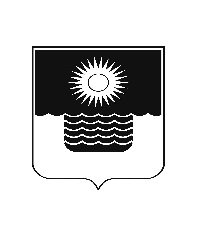 Р Е Ш Е Н И Е ДУМЫ МУНИЦИПАЛЬНОГО ОБРАЗОВАНИЯГОРОД-КУРОРТ ГЕЛЕНДЖИКот 24 ноября 2023 года                  		                        		     № 19г. ГеленджикО внесении изменений в решение Думы муниципального образования город-курорт Геленджик от 26 декабря 2022 года № 574 «О бюджете муниципального образования  город-курорт Геленджик  на 2023 год и на плановый период 2024 и 2025 годов» (в редакции  решения Думы муниципального образования город-курорт Геленджик от 10 ноября 2023 года № 14)                Руководствуясь Федеральным  законом от  6 октября 2003 года №131-ФЗ «Об общих  принципах организации  местного  самоуправления  в  Российской Федерации» (в редакции Федерального закона от 2 ноября  2023 года         №517-ФЗ), решением  Думы  муниципального  образования  город-курорт Геленджик  от 18 декабря 2020 года  №314 «Об  утверждении  Положения  о   бюджетном процессе  в  муниципальном образовании город-курорт  Геленджик» (в редакции решения Думы муниципального образования город-курорт Геленджик от 21 июля 2023 года №647), статьями  8, 27,  70,  76,  80   Устава   муниципального  образования  город-курорт  Геленджик,  Дума  муниципального  образования  город-курорт  Геленджик  р е ш и л а:1.Утвердить изменения  в  решение  Думы  муниципального  образования  город-курорт Геленджик  от  26 декабря 2022  года  № 574 «О  бюджете  муниципального образования   город-курорт  Геленджик   на   2023 год  и   на  плановый   период 2024  и  2025  годов» (в редакции  решения Думы муниципального образования город-курорт Геленджик  от 10 ноября 2023 года № 14)    (прилагается).2.Опубликовать настоящее решение в печатном средстве массовой ин-формации «Официальный вестник органов местного самоуправления муниципального образования город-курорт Геленджик» не позднее 10 дней после его принятия.3. Настоящее решение вступает в силу со дня его официального опубликования.Председатель Думы 	муниципального образования город-курорт Геленджик                                                                  М.Д. ДимитриевИЗМЕНЕНИЯ,внесенные в решение Думы муниципального образования город-курорт Геленджик от 26 декабря 2022 года №574 «О бюджете муниципального образования город-курорт Геленджик на 2023 год и на плановый период 2024 и 2025 годов» (в редакции  решения Думы муниципального образования город-курорт Геленджик от 10 ноября 2023 года № 14)1. Пункты 1 и 2 изложить в следующей редакции:«1. Утвердить  основные  характеристики  бюджета  муниципального  образования город-курорт Геленджик (далее также - бюджет города-курорта Геленджик, местный бюджет) на 2023 год:1)общий объем доходов в сумме 7 991 044,3 тыс. рублей;2) общий объем расходов в сумме 8 916 552,1 тыс. рублей;3) дефицит бюджета в сумме 925 507,8 тыс. рублей.2. Утвердить  основные  характеристики  бюджета  муниципального образования город-курорт Геленджик  на 2024 год и на 2025 год:1) общий объем доходов на 2024  год в сумме 7 397 130,2 тыс. рублей, на  2025 год в сумме 5 215 144,4 тыс. рублей;2) общий объем расходов на 2024  год в сумме  7 397 130,2 тыс. рублей, в том числе условно утвержденные расходы в сумме 102 811,4 тыс. рублей,  на 2025 год в сумме  5 215 144,4 тыс. рублей, в том числе условно утвержденные расходы в сумме 320 783,7 тыс. рублей;3) дефицит  бюджета  на  2024  год  в  сумме  0,0  тыс. рублей,  на        2025 год  в сумме 0,0 тыс. рублей».2. Дополнить пунктом 75 следующего содержания:«75.Утвердить изменения распределения бюджетных ассигнований по разделам и подразделам классификации расходов бюджетов на 2023 год и плановый период 2024 и 2025 годов, предусмотренного приложениями                   4, 4 (1), 4 (2), 4 (3), 4 (4) к решению Думы муниципального образования город-курорт Геленджик «О бюджете муниципального образования город-курорт Геленджик на 2023 год и на плановый период 2024 и 2025 годов» (приложение     4 (5)).».3. Дополнить пунктом 85 следующего содержания:«85.Утвердить изменения распределения бюджетных ассигнований по целевым статьям (муниципальным программам муниципального образования город-курорт Геленджик и непрограммным направлениям деятельности), группам видов расходов классификации расходов бюджетов на 2023 год и плановый период 2024 и 2025 годов, предусмотренного приложениями 5, 5 (1), 5 (2), 5 (3),   5 (4) к решению Думы муниципального образования город-курорт Геленджик «О бюджете муниципального образования город-курорт Геленджик на 2023 год и на плановый период 2024 и 2025 годов» (приложение 5 (5)).».4. Дополнить пунктом 95 следующего содержания:«95.Утвердить изменения  ведомственной структуры расходов бюджета муниципального образования город-курорт Геленджик на 2023 год и плановый период 2024 и 2025 годов, предусмотренной  приложениями 6, 6 (1), 6 (2), 6 (3), 6 (4) к решению Думы муниципального образования город-курорт Геленджик «О бюджете муниципального образования город-курорт Геленджик на 2023 год и на плановый период 2024 и 2025 годов» (приложение 6 (5)).».5. В подпункте 1 пункта 11 цифры «34 640,6» заменить цифрами «38 640,6».6. Приложение 1 изложить в следующей редакции: 7. Приложение 2 изложить в следующей редакции:8. Дополнить приложением 4(5) следующего содержания:  7.         Условно утвержденные расходы                                                15 931,6                      0,0» 9. Дополнить приложением 5(5) следующего содержания:ИЗМЕНЕНИЯ распределения бюджетных ассигнований по целевым статьям (муниципальным программам муниципального образования город-курорт Геленджик и непрограммным направлениям деятельности), группам видов расходов классификации расходов бюджетов на 2023 год и плановый период 2024 и 2025 годов, предусмотренного приложениями 5, 5 (1), 5 (2), 5 (3), 5 (4) к решению Думы муниципального образования город-курорт Геленджик «О бюджете муниципального образования город-курорт Геленджик на 2023 год и на плановый период 2024 и 2025 годов»8. Условно утвержденные расходы                                                             15 931,6             0,0»10. Дополнить приложением 6 (5) следующего содержания:ИЗМЕНЕНИЯ ведомственной структуры расходов бюджета муниципального образования город-курорт Геленджикна 2023 год и плановый период 2024 и 2025 годов, предусмотренной приложениями 6 - 6(4) к решению Думы муниципального образования город-курорт Геленджик «О бюджете муниципального образования город-курорт Геленджик на 2023 год и на плановый период 2024 и 2025 годов»6.     Условно утвержденные расходы                                                              15 931,6             0,0»  11. Приложение 7 изложить в следующей редакции:Глава муниципального образования город-курорт Геленджик                                                                  А.А. БогодистовГлава муниципального образования            город-курорт Геленджик        А.А. БогодистовПриложение УТВЕРЖДЕНЫ                                                            решением Думы                                               муниципального образования                                                   город-курорт Геленджик                                                            от 24 ноября 2023 года № 19«Приложение 1«Приложение 1«Приложение 1УТВЕРЖДЕН
решением Думы
муниципального образования
город-курорт Геленджик от 26 декабря 2022 года №574(в редакции решения Думы муниципального образованиягород-курорт Геленджик 
от 24 ноября 2023 года № 19)УТВЕРЖДЕН
решением Думы
муниципального образования
город-курорт Геленджик от 26 декабря 2022 года №574(в редакции решения Думы муниципального образованиягород-курорт Геленджик 
от 24 ноября 2023 года № 19)УТВЕРЖДЕН
решением Думы
муниципального образования
город-курорт Геленджик от 26 декабря 2022 года №574(в редакции решения Думы муниципального образованиягород-курорт Геленджик 
от 24 ноября 2023 года № 19)ОБЪЕМ ПОСТУПЛЕНИЙ  
доходов в бюджет муниципального образования 
город-курорт Геленджик по кодам видов (подвидов) доходов на 2023 год и плановый период 2024 и 2025 годовОБЪЕМ ПОСТУПЛЕНИЙ  
доходов в бюджет муниципального образования 
город-курорт Геленджик по кодам видов (подвидов) доходов на 2023 год и плановый период 2024 и 2025 годовОБЪЕМ ПОСТУПЛЕНИЙ  
доходов в бюджет муниципального образования 
город-курорт Геленджик по кодам видов (подвидов) доходов на 2023 год и плановый период 2024 и 2025 годовОБЪЕМ ПОСТУПЛЕНИЙ  
доходов в бюджет муниципального образования 
город-курорт Геленджик по кодам видов (подвидов) доходов на 2023 год и плановый период 2024 и 2025 годовОБЪЕМ ПОСТУПЛЕНИЙ  
доходов в бюджет муниципального образования 
город-курорт Геленджик по кодам видов (подвидов) доходов на 2023 год и плановый период 2024 и 2025 годов(тыс. рублей)(тыс. рублей)Код доходаКод доходаНаименование доходаНаименование доходаСуммаСуммаСуммаСуммаСуммаКод доходаКод доходаНаименование доходаНаименование дохода2023 год2023 год2024 год2024 год2025 год12233344451 00 00000 00 0000 000 Налоговые и неналоговые доходы3 389 885,33 389 885,33 389 885,33 446 002,13 446 002,13 446 002,13 203 439,03 203 439,01 01 00000 00 0000 000 Налоги на прибыль, доходы821 559,2821 559,2821 559,2868 746,0868 746,0868 746,0845 710,0845 710,01 01 01000 00 0000 110 Налог на прибыль организаций36 956,036 956,036 956,037 067,037 067,037 067,028 311,028 311,01 01 01010 00 0000 110 Налог на прибыль организаций, зачисляемый в бюджеты бюджетной системы Российской Федерации по соответствующим ставкам36 956,036 956,036 956,037 067,037 067,037 067,028 311,028 311,01 01 01012 02 0000 110 Налог на прибыль организаций (за исключением консолидированных групп налогоплательщиков), зачисляемый в бюджеты субъектов Российской Федерации*36 956,036 956,036 956,037 067,037 067,037 067,028 311,028 311,01 01 02000 01 0000 110 Налог на доходы физических лиц*784 603,2784 603,2784 603,2831 679,0831 679,0831 679,0817 399,0817 399,01 03 00000 00 0000 000 Налоги на товары (работы, услуги), реализуемые на территории Российской Федерации32 653,932 653,932 653,927 818,127 818,127 818,129 919,529 919,51 03 02000 01 0000 110 Акцизы по подакцизным товарам (продукции), производимым на территории Российской Федерации32 653,932 653,932 653,927 818,127 818,127 818,129 919,529 919,51 05 00000 00 0000 000 Налоги на совокупный доход535 455,0535 455,0535 455,0581 762,0581 762,0581 762,0618 752,0618 752,01 05 01000 00 0000 110 Налог, взимаемый в связи с применением упрощенной системы налогообложения*455 688,0455 688,0455 688,0487 586,0487 586,0487 586,0521 717,0521 717,01 05 02000 02 0000 110 Единый налог на вмененный доход для отдельных видов деятельности*-4 400,0-4 400,0-4 400,00,00,00,050,050,01 05 03000 01 0000 110 Единый сельскохозяйственный налог*250,0250,0250,0531,0531,0531,0531,0531,01 05 04000 02 0000 110 Налог, взимаемый в связи с применением патентной системы налогообложения83 917,083 917,083 917,093 645,093 645,093 645,096 454,096 454,01 05 04010 02 0000 110 Налог, взимаемый в связи с применением патентной системы налогообложения, зачисляемый в бюджеты городских округов*83 917,083 917,083 917,093 645,093 645,093 645,096 454,096 454,01 06 00000 00 0000 000 Налоги на имущество506 764,0506 764,0506 764,0537 945,0537 945,0537 945,0559 171,0559 171,01 06 01000 00 0000 110 Налог на имущество физических лиц230 990,0230 990,0230 990,0276 498,0276 498,0276 498,0304 148,0304 148,01 06 01020 04 0000 110 Налог на имущество физических лиц, взимаемый по ставкам, применяемым к объектам налогообложения, расположенным в границах городских округов*230 990,0230 990,0230 990,0276 498,0276 498,0276 498,0304 148,0304 148,01 06 02000 02 0000 110 Налог на имущество организаций34 512,034 512,034 512,036 820,036 820,036 820,038 661,038 661,01 06 06000 00 0000 110 Земельный налог*241 262,0241 262,0241 262,0224 627,0224 627,0224 627,0216 362,0216 362,01 08 00000 00 0000 000 Государственная пошлина*22 162,022 162,022 162,026 388,626 388,626 388,626 666,226 666,21 11 00000 00 0000 000 Доходы от использования имущества, находящегося в государственной и муниципальной собственности872 442,0872 442,0872 442,0743 675,0743 675,0743 675,0752 046,9752 046,91 11 01000 00 0000 120 Доходы в виде прибыли, приходящейся на доли в уставных (складочных) капиталах хозяйственных товариществ и обществ, или дивидендов по акциям, принадлежащим Российской Федерации, субъектам Российской Федерации или муниципальным образованиям709,0709,0709,0475,9475,9475,9475,9475,91 11 01040 04 0000 120 Доходы в виде прибыли, приходящейся на доли в уставных (складочных) капиталах хозяйственных товариществ и обществ, или дивидендов по акциям, принадлежащим городским округам709,0709,0709,0475,9475,9475,9475,9475,91 11 05000 00 0000 120 Доходы, получаемые в виде арендной либо иной платы за передачу в возмездное пользование государственного и муниципального имущества (за исключением имущества бюджетных и автономных учреждений, а также имущества государственных и муниципальных унитарных предприятий, в том числе казенных)734 587,6734 587,6734 587,6598 505,4598 505,4598 505,4593 411,3593 411,31 11 05020 00 0000 120 Доходы, получаемые в виде арендной платы за земли после разграничения государственной собственности на землю, а также средства от продажи права на заключение договоров аренды указанных земельных участков (за исключением земельных участков бюджетных и автономных учреждений)700 000,0700 000,0700 000,0562 504,0562 504,0562 504,0558 051,1558 051,11 11 05024 04 0000 120 Доходы, получаемые в виде арендной платы, а также средства от продажи права на заключение договоров аренды за земли, находящиеся в собственности городских округов (за исключением земельных участков муниципальных бюджетных и автономных учреждений)700 000,0700 000,0700 000,0562 504,0562 504,0562 504,0558 051,1558 051,11 11 05030 00 0000 120 Доходы от сдачи в аренду имущества, находящегося в оперативном управлении органов государственной власти, органов местного самоуправления, государственных внебюджетных фондов и созданных ими учреждений (за исключением имущества бюджетных и автономных учреждений)148,7148,7148,7148,7148,7148,7148,7148,71 11 05034 04 0000 120 Доходы от сдачи в аренду имущества, находящегося в оперативном управлении органов управления городских округов и созданных ими учреждений (за исключением имущества муниципальных бюджетных и автономных учреждений)148,7148,7148,7148,7148,7148,7148,7148,71 11 05070 00 0000 120 Доходы от сдачи в аренду имущества, составляющего государственную (муниципальную) казну (за исключением земельных участков)34 067,634 067,634 067,635 852,735 852,735 852,735 211,535 211,51 11 05074 04 0000 120 Доходы от сдачи в аренду имущества, составляющего казну городских округов (за исключением земельных участков)34 067,634 067,634 067,635 852,735 852,735 852,735 211,535 211,51 11 05320 00 0000 120 Плата по соглашениям об установлении сервитута в отношении земельных участков после разграничения государственной собственности на землю371,3371,3371,30,00,00,00,00,01 11 05324 04 0000 120 Плата по соглашениям об установлении сервитута, заключенным органами местного самоуправления городских округов, государственными или муниципальными предприятиями либо государственными или муниципальными учреждениями в отношении земельных участков, находящихся в собственности городских округов371,3371,3371,30,00,00,00,00,01 11 05420 04 0000 120 Плата за публичный сервитут, предусмотренная решением уполномоченного органа об установлении публичного сервитута в отношении земельных участков, находящихся в собственности городских округов и не предоставленных гражданам или юридическим лицам (за исключением органов государственной власти (государственных органов), органов местного самоуправления (муниципальных органов), органов управления государственными внебюджетными фондами и казенных учреждений)53,953,953,90,00,00,00,00,01 11 05430 04 0000 120 Плата за публичный сервитут, предусмотренная решением уполномоченного органа об установлении публичного сервитута в отношении земельных участков, которые расположены в границах городских округов, находятся в федеральной собственности и осуществление полномочий Российской Федерации по управлению и распоряжению которыми передано органам государственной власти субъектов Российской Федерации и не предоставлены гражданам или юридическим лицам (за исключением органов государственной власти (государственных органов), органов местного самоуправления (муниципальных органов), органов управления государственными внебюджетными фондами и казенных учреждений)9,79,79,70,00,00,00,00,01 11 07000 00 0000 120 Платежи от государственных и муниципальных унитарных предприятий2 742,12 742,12 742,13 491,03 491,03 491,02 632,02 632,01 11 07010 00 0000 120 Доходы от перечисления части прибыли государственных и муниципальных унитарных предприятий, остающейся после уплаты налогов и обязательных платежей2 742,12 742,12 742,13 491,03 491,03 491,02 632,02 632,01 11 07014 04 0000 120 Доходы от перечисления части прибыли, остающейся после уплаты налогов и иных обязательных платежей муниципальных унитарных предприятий, созданных городскими округами2 742,12 742,12 742,13 491,03 491,03 491,02 632,02 632,01 11 09000 00 0000 120 Прочие доходы от использования имущества и прав, находящихся в государственной и муниципальной собственности (за исключением имущества бюджетных и автономных учреждений, а также имущества государственных и муниципальных унитарных предприятий, в том числе казенных)134 339,7134 339,7134 339,7141 202,7141 202,7141 202,7155 527,7155 527,71 11 09040 00 0000 120 Прочие поступления от использования имущества, находящегося в государственной и муниципальной собственности (за исключением имущества бюджетных и автономных учреждений, а также имущества государственных и муниципальных унитарных предприятий, в том числе казенных)137,0137,0137,00,00,00,00,00,01 11 09040 00 0000 120 Прочие поступления от использования имущества, находящегося в государственной и муниципальной собственности (за исключением имущества бюджетных и автономных учреждений, а также имущества государственных и муниципальных унитарных предприятий, в том числе казенных)1 202,71 202,71 202,71 202,71 202,71 202,71 202,71 202,71 11 09044 04 0000 120 Прочие поступления от использования имущества, находящегося в собственности городских округов (за исключением имущества муниципальных бюджетных и автономных учреждений, а также имущества муниципальных унитарных предприятий, в том числе казенных)1 202,71 202,71 202,71 202,71 202,71 202,71 202,71 202,71 11 09080 04 0000 120 Плата, поступившая в рамках договора за предоставление права на размещение и эксплуатацию нестационарного торгового объекта, установку и эксплуатацию рекламных конструкций на землях или земельных участках, находящихся в собственности городских округов, и на землях или земельных участках, государственная собственность на которые не разграничена133 000,0133 000,0133 000,0140 000,0140 000,0140 000,0154 325,0154 325,01 12 00000 00 0000 000 Платежи при пользовании природными ресурсами17 850,017 850,017 850,018 472,518 472,518 472,519 396,119 396,11 12 01000 01 0000 120 Плата за негативное воздействие на окружающую среду*17 850,017 850,017 850,018 472,518 472,518 472,519 396,119 396,11 13 00000 00 0000 000 Доходы от оказания платных услуг и компенсации затрат государства201 574,6201 574,6201 574,6228 681,6228 681,6228 681,6141 319,1141 319,11 13 01000 00 0000 130 Доходы от оказания платных услуг (работ)1 222,01 222,01 222,01 270,81 270,81 270,81 321,71 321,71 13 01070 00 0000 130 Доходы от оказания информационных услуг1 222,01 222,01 222,01 270,81 270,81 270,81 321,71 321,71 13 01074 04 0000 130 Доходы от оказания информационных услуг органами местного самоуправления городских округов, казенными учреждениями городских округов1 222,01 222,01 222,01 270,81 270,81 270,81 321,71 321,71 13 02000 00 0000 130 Доходы от компенсации затрат государства200 352,6200 352,6200 352,6227 410,8227 410,8227 410,8139 997,4139 997,41 13 02060 00 0000 130 Доходы, поступающие в порядке возмещения расходов, понесенных в связи с эксплуатацией имущества296,7296,7296,7123,6123,6123,6123,6123,61 13 02064 04 0000 130 Доходы, поступающие в порядке возмещения расходов, понесенных в связи с эксплуатацией имущества городских округов296,7296,7296,7123,6123,6123,6123,6123,61 13 02990 00 0000 130 Прочие доходы от компенсации затрат государства200 055,9200 055,9200 055,9227 287,2227 287,2227 287,2139 873,8139 873,81 13 02994 04 0000 130 Прочие доходы от компенсации затрат бюджетов городских округов*200 055,9200 055,9200 055,9227 287,2227 287,2227 287,2139 873,8139 873,81 14 00000 00 0000 000 Доходы от продажи материальных и нематериальных активов338 833,0338 833,0338 833,0367 513,3367 513,3367 513,3195 500,5195 500,51 14 02000 00 0000 000 Доходы от реализации имущества, находящегося в государственной и муниципальной собственности (за исключением движимого имущества бюджетных и автономных учреждений, а также имущества государственных и муниципальных унитарных предприятий, в том числе казенных)10 033,010 033,010 033,00,00,00,00,00,01 14 02042 04 0000 440 Доходы от реализации имущества, находящегося в оперативном управлении учреждений, находящихся в ведении органов управления городских округов (за исключением имущества муниципальных бюджетных и автономных учреждений), в части реализации материальных запасов по указанному имуществу43,043,043,00,00,00,00,00,01 14 02043 04 0000 410 Доходы от реализации иного имущества, находящегося в собственности городских округов (за исключением имущества муниципальных бюджетных и автономных учреждений, а также имущества муниципальных унитарных предприятий, в том числе казенных), в части реализации основных средств по указанному имуществу9 990,09 990,09 990,00,00,00,00,00,01 14 06000 00 0000 430 Доходы от продажи земельных участков, находящихся в государственной и муниципальной собственности198 800,0198 800,0198 800,0255 115,5255 115,5255 115,5115 018,0115 018,01 14 06020 00 0000 430 Доходы от продажи земельных участков, государственная собственность на которые разграничена (за исключением земельных участков бюджетных и автономных учреждений)198 800,0198 800,0198 800,0255 115,5255 115,5255 115,5115 018,0115 018,01 14 06024 04 0000 430 Доходы от продажи земельных участков, находящихся в собственности городских округов (за исключением земельных участков муниципальных бюджетных и автономных учреждений)198 800,0198 800,0198 800,0255 115,5255 115,5255 115,5115 018,0115 018,01 14 06300 00 0000 430 Плата за увеличение площади земельных участков, находящихся в частной собственности, в результате перераспределения таких земельных участков и земель (или) земельных участков, находящихся в государственной или муниципальной собственности130 000,0130 000,0130 000,0112 397,8112 397,8112 397,880 482,580 482,51 14 06320 00 0000 430 Плата за увеличение площади земельных участков, находящихся в частной собственности, в результате перераспределения таких земельных участков и земельных участков после разграничения государственной собственности на землю130 000,0130 000,0130 000,0112 397,8112 397,8112 397,880 482,580 482,51 14 06324 04 0000 430 Плата за увеличение площади земельных участков, находящихся в частной собственности, в результате перераспределения таких земельных участков и земельных участков, находящихся в собственности городских округов130 000,0130 000,0130 000,0112 397,8112 397,8112 397,880 482,580 482,51 16 00000 00 0000 000 Штрафы, санкции, возмещение ущерба*40 591,640 591,640 591,645 000,045 000,045 000,014 957,714 957,72 00 00000 00 0000 000 Безвозмездные поступления4 601 159,04 601 159,04 601 159,03 951 128,13 951 128,13 951 128,12 011 705,42 011 705,42 02 00000 00 0000 000 Безвозмездные поступления от других бюджетов бюджетной системы Российской Федерации4 604 193,34 604 193,34 604 193,33 951 128,13 951 128,13 951 128,12 011 705,42 011 705,42 02 10000 00 0000 150 Дотации бюджетам бюджетной системы Российской Федерации188 055,6188 055,6188 055,6139 256,8139 256,8139 256,8114 587,4114 587,42 02 20000 00 0000 150 Субсидии бюджетам бюджетной системы Российской Федерации (межбюджетные субсидии)1 601 993,91 601 993,91 601 993,92 571 879,62 571 879,62 571 879,6664 953,5664 953,52 02 30000 00 0000 150 Субвенции бюджетам бюджетной системы Российской Федерации1 323 434,51 323 434,51 323 434,51 239 991,71 239 991,71 239 991,71 232 164,51 232 164,52 02 40000 00 0000 150 Иные межбюджетные трансферты1 490 709,31 490 709,31 490 709,30,00,00,00,00,02 03 00000 00 0000 000 Безвозмездные поступления от государственных (муниципальных) организаций 420,0420,0420,00,00,00,00,00,02 03 04099 04 0000 150 Прочие безвозмездные поступления от государственных (муниципальных) организаций в бюджеты городских округов420,0420,0420,00,00,00,00,00,02 07 00000 00 0000 000 Прочие безвозмездные поступления0,00,00,00,00,00,00,00,02 07 04050 04 0000 150 Прочие безвозмездные поступления в бюджеты городских округов0,00,00,00,00,00,00,00,02 18 00000 00 0000 000 Доходы бюджетов бюджетной системы Российской Федерации от возврата остатков субсидий, субвенций и иных межбюджетных трансфертов, имеющих целевое назначение, прошлых лет12 204,212 204,212 204,20,00,00,00,00,02 18 00000 00 0000 150 Доходы бюджетов бюджетной системы Российской Федерации от возврата бюджетами бюджетной системы Российской Федерации остатков субсидий, субвенций и иных межбюджетных трансфертов, имеющих целевое назначение, прошлых лет, а также от возврата организациями остатков субсидий прошлых лет12 204,212 204,212 204,20,00,00,00,00,02 18 04010 04 0000 150 Доходы бюджетов городских округов от возврата бюджетными учреждениями остатков субсидий прошлых лет6 665,96 665,96 665,90,00,00,00,00,02 18 04020 04 0000 150 Доходы бюджетов городских округов от возврата автономными учреждениями остатков субсидий прошлых лет5 162,15 162,15 162,10,00,00,00,00,02 18 04030 04 0000 150 Доходы бюджетов городских округов от возврата иными организациями остатков субсидий прошлых лет376,2376,2376,20,00,00,00,00,02 19 00000 00 0000 000 Возврат остатков субсидий, субвенций и иных межбюджетных трансфертов, имеющих целевое назначение, прошлых лет-15 658,5-15 658,5-15 658,50,00,00,00,00,02 19 25304 04 0000 150 Возврат остатков субсидий на организацию бесплатного горячего питания обучающихся, получающих начальное общее образование в государственных и муниципальных образовательных организациях, из бюджетов городских округов-6 620,6-6 620,6-6 620,60,00,00,00,00,02 19 35303 04 0000 150 Возврат остатков субвенций на ежемесячное денежное вознаграждение за классное руководство педагогическим работникам государственных и муниципальных общеобразовательных организаций из бюджетов городских округов-1 427,7-1 427,7-1 427,70,00,00,00,00,02 19 60010 04 0000 150 Возврат прочих остатков субсидий, субвенций и иных межбюджетных трансфертов, имеющих целевое назначение, прошлых лет из бюджетов городских округов-7 610,2-7 610,2-7 610,20,00,00,00,00,0Всего7 991 044,37 991 044,37 991 044,37 397 130,27 397 130,27 397 130,25 215 144,45 215 144,4        *По видам и подвидам доходов, входящим в  соответствующий группировочный код бюджетной классификации, зачисляемым в местные бюджеты в соответствии с законодательством Российской Федерации.».        *По видам и подвидам доходов, входящим в  соответствующий группировочный код бюджетной классификации, зачисляемым в местные бюджеты в соответствии с законодательством Российской Федерации.».        *По видам и подвидам доходов, входящим в  соответствующий группировочный код бюджетной классификации, зачисляемым в местные бюджеты в соответствии с законодательством Российской Федерации.».        *По видам и подвидам доходов, входящим в  соответствующий группировочный код бюджетной классификации, зачисляемым в местные бюджеты в соответствии с законодательством Российской Федерации.».        *По видам и подвидам доходов, входящим в  соответствующий группировочный код бюджетной классификации, зачисляемым в местные бюджеты в соответствии с законодательством Российской Федерации.».        *По видам и подвидам доходов, входящим в  соответствующий группировочный код бюджетной классификации, зачисляемым в местные бюджеты в соответствии с законодательством Российской Федерации.».        *По видам и подвидам доходов, входящим в  соответствующий группировочный код бюджетной классификации, зачисляемым в местные бюджеты в соответствии с законодательством Российской Федерации.».        *По видам и подвидам доходов, входящим в  соответствующий группировочный код бюджетной классификации, зачисляемым в местные бюджеты в соответствии с законодательством Российской Федерации.».        *По видам и подвидам доходов, входящим в  соответствующий группировочный код бюджетной классификации, зачисляемым в местные бюджеты в соответствии с законодательством Российской Федерации.».        *По видам и подвидам доходов, входящим в  соответствующий группировочный код бюджетной классификации, зачисляемым в местные бюджеты в соответствии с законодательством Российской Федерации.».«Приложение 2УТВЕРЖДЕНЫ решением Думымуниципального образованиягород-курорт Геленджикот 26 декабря 2022 года №574(в редакции решения Думымуниципального образованиягород-курорт Геленджик                                                            от 24 ноября 2023 года № 19)БЕЗВОЗМЕЗДНЫЕ ПОСТУПЛЕНИЯ от других бюджетов бюджетной системы Российской Федерации на 2023 год и плановый период 2024 и 2025 годов(тыс. рублей)(тыс. рублей)КодНаименование доходаСуммаСуммаСуммаСуммаСуммаКодНаименование дохода2023 год2023 год2024 год2024 год2025 год123452 02 00000 00 0000 000Безвозмездные поступления от других бюджетов бюджетной системы Российской Федерации4 604 193,33 951 128,12 011 705,42 02 10000 00 0000 150Дотации бюджетам бюджетной системы Российской Федерации188 055,6139 256,8114 587,42 02 15001 00 0000 150Дотации на выравнивание бюджетной обеспеченности154 905,6139 256,8114 587,42 02 15001 04 0000 150Дотации бюджетам городских округов на выравнивание бюджетной обеспеченности154 905,6139 256,8114 587,42 02 15002 00 0000 150Дотации бюджетам на поддержку мер по обеспечению сбалансированности бюджетов13 169,10,00,02 02 15002 04 0000 150Дотации бюджетам городских округов на поддержку мер по обеспечению сбалансированности бюджетов13 169,10,00,02 02 19999 00 0000 150Прочие дотации19 980,90,00,02 02 19999 04 0000 150Прочие дотации бюджетам городских округов19 980,90,00,02 02 20000 00 0000 150Субсидии бюджетам бюджетной системы Российской Федерации (межбюджетные субсидии)1 601 993,92 571 879,6664 953,52 02 20077 00 0000 150Субсидии бюджетам на софинансирование капитальных вложений в объекты государственной (муниципальной) собственности834 049,61 873 744,5548 776,42 02 20077 04 0000 150Субсидии бюджетам городских округов на софинансирование капитальных вложений в объекты муниципальной собственности834 049,61 873 744,5548 776,42 02 25299 00 0000 150Субсидии бюджетам на софинансирование расходных обязательств субъектов Российской Федерации, связанных с реализацией федеральной целевой программы "Увековечение памяти погибших при защите Отечества на 2019 - 2024 годы"427,52 755,00,02 02 25299 04 0000 150Субсидии бюджетам городских округов на софинансирование расходных обязательств субъектов Российской Федерации, связанных с реализацией федеральной целевой программы "Увековечение памяти погибших при защите Отечества на 2019 - 2024 годы"427,52 755,00,02 02 25304 00 0000 150Субсидии бюджетам на организацию бесплатного горячего питания обучающихся, получающих начальное общее образование в государственных и муниципальных образовательных организациях74 704,876 486,478 337,62 02 25304 04 0000 150Субсидии бюджетам городских округов на организацию бесплатного горячего питания обучающихся, получающих начальное общее образование в государственных и муниципальных образовательных организациях74 704,876 486,478 337,62 02 25305 00 0000 150Субсидии бюджетам на создание новых мест в общеобразовательных организациях в связи с ростом числа обучающихся, вызванным демографическим фактором69 318,5536 489,40,02 02 25305 04 0000 150Субсидии бюджетам городских округов на создание новых мест в общеобразовательных организациях в связи с ростом числа обучающихся, вызванным демографическим фактором69 318,5536 489,40,02 02 25467 00 0000 150Субсидии бюджетам на обеспечение развития и укрепления материально-технической базы домов культуры в населенных пунктах с числом жителей до 50 тысяч человек0,01 912,60,02 02 25467 04 0000 150Субсидии бюджетам городских округов на обеспечение развития и укрепления материально-технической базы домов культуры в населенных пунктах с числом жителей до 50 тысяч человек0,01 912,60,02 02 25470 00 0000 150Субсидии бюджетам на ликвидацию объектов накопленного вреда окружающей среде, прошедших оценку воздействия на состояние окружающей среды, здоровье и продолжительность жизни граждан380 103,60,00,02 02 25470 04 0000 150Субсидии бюджетам городских округов на ликвидацию объектов накопленного вреда окружающей среде, прошедших оценку воздействия на состояние окружающей среды, здоровье и продолжительность жизни граждан380 103,60,00,02 02 25497 00 0000 150Субсидии бюджетам на реализацию мероприятий по обеспечению жильем молодых семей17 032,211 789,113 837,42 02 25497 04 0000 150Субсидии бюджетам городских округов на реализацию мероприятий по обеспечению жильем молодых семей17 032,211 789,113 837,42 02 25519 00 0000 150Субсидия бюджетам на поддержку отрасли культуры577,1577,1516,22 02 25519 04 0000 150Субсидия бюджетам городских округов на поддержку отрасли культуры577,1577,1516,22 02 25786 00 0000 150Субсидии бюджетам на обеспечение оснащения государственных и муниципальных общеобразовательных организаций, в том числе структурных подразделений указанных организаций, государственными символами Российской Федерации375,0662,90,02 02 25786 04 0000 150Субсидии бюджетам городских округов на обеспечение оснащения государственных и муниципальных общеобразовательных организаций, в том числе структурных подразделений указанных организаций, государственными символами Российской Федерации375,0662,90,02 02 29999 00 0000 150Прочие субсидии225 405,667 462,623 485,92 02 29999 04 0000 150Прочие субсидии бюджетам городских округов225 405,667 462,623 485,92 02 30000 00 0000 150Субвенции бюджетам бюджетной системы Российской Федерации1 323 434,51 239 991,71 232 164,52 02 30024 00 0000 150Субвенции местным бюджетам на выполнение передаваемых полномочий субъектов Российской Федерации1 193 888,51 099 046,91 090 007,82 02 30024 04 0000 150Субвенции бюджетам городских округов на выполнение передаваемых полномочий субъектов Российской Федерации1 193 888,51 099 046,91 090 007,82 02 30029 00 0000 150Субвенции бюджетам на компенсацию части платы, взимаемой с родителей (законных представителей) за присмотр и уход за детьми, посещающими образовательные организации, реализующие образовательные программы дошкольного образования13 598,413 509,813 509,82 02 30029 04 0000 150Субвенции бюджетам городских округов на компенсацию части платы, взимаемой с родителей (законных представителей) за присмотр и уход за детьми, посещающими образовательные организации, реализующие образовательные программы дошкольного образования13 598,413 509,813 509,82 02 35082 00 0000 150Субвенции бюджетам муниципальных образований на предоставление жилых помещений детям-сиротам и детям, оставшимся без попечения родителей, лицам из их числа по договорам найма специализированных жилых помещений0,012 464,512 464,52 02 35082 04 0000 150Субвенции бюджетам городских округов на предоставление жилых помещений детям-сиротам и детям, оставшимся без попечения родителей, лицам из их числа по договорам найма специализированных жилых помещений0,012 464,512 464,52 02 35120 00 0000 150Субвенции бюджетам на осуществление полномочий по составлению (изменению) списков кандидатов в присяжные заседатели федеральных судов общей юрисдикции в Российской Федерации37,138,233,32 02 35120 04 0000 150Субвенции бюджетам городских округов на осуществление полномочий по составлению (изменению) списков кандидатов в присяжные заседатели федеральных судов общей юрисдикции в Российской Федерации37,138,233,32 02 35179 00 0000 150Субвенции бюджетам на проведение мероприятий по обеспечению деятельности советников директора по воспитанию и взаимодействию с детскими общественными объединениями в общеобразовательных организациях4 832,64 525,74 525,72 02 35179 04 0000 150Субвенции бюджетам городских округов на проведение мероприятий по обеспечению деятельности советников директора по воспитанию и взаимодействию с детскими общественными объединениями в общеобразовательных организациях4 832,64 525,74 525,72 02 35303 00 0000 150Субвенции бюджетам муниципальных образований на ежемесячное денежное вознаграждение за классное руководство педагогическим работникам государственных и муниципальных общеобразовательных организаций, реализующих образовательные программы начального общего образования, образовательные программы основного общего образования, образовательные программы среднего общего образования43 747,242 913,942 913,92 02 35303 04 0000 150Субвенции бюджетам городских округов на ежемесячное денежное вознаграждение за классное руководство педагогическим работникам государственных и муниципальных образовательных организаций, реализующих образовательные программы начального общего образования, образовательные программы основного общего образования, образовательные программы среднего общего образования43 747,242 913,942 913,92 02 36900 00 0000 150Единая субвенция местным бюджетам из бюджета субъекта Российской Федерации67 330,767 492,768 709,52 02 36900 04 0000 150Единая субвенция бюджетам городских округов из бюджета субъекта Российской Федерации67 330,767 492,768 709,52 02 40000 00 0000 150Иные межбюджетные трансферты1 490 709,30,00,02 02 49999 00 0000 150Прочие межбюджетные трансферты, передаваемые бюджетам1 490 709,30,00,02 02 49999 04 0000 150Прочие межбюджетные трансферты, передаваемые бюджетам городских округов1 490 709,30,00,0»«Приложение 4(5)«Приложение 4(5)«Приложение 4(5)                                        УТВЕРЖДЕНЫ 
решением Думы
муниципального образования
город-курорт Геленджик
от 26 декабря 2022 года №574(в редакции решения Думымуниципального образованиягород-курорт Геленджик                                                            от 24 ноября 2023 года № 19)                                        УТВЕРЖДЕНЫ 
решением Думы
муниципального образования
город-курорт Геленджик
от 26 декабря 2022 года №574(в редакции решения Думымуниципального образованиягород-курорт Геленджик                                                            от 24 ноября 2023 года № 19)                                        УТВЕРЖДЕНЫ 
решением Думы
муниципального образования
город-курорт Геленджик
от 26 декабря 2022 года №574(в редакции решения Думымуниципального образованиягород-курорт Геленджик                                                            от 24 ноября 2023 года № 19)ИЗМЕНЕНИЯ распределения бюджетных ассигнований по разделам и подразделам классификации расходов бюджетов на 2023 год и плановый период 2024 и 2025 годов, предусмотренного приложениями 4, 4 (1), 4 (2), 4( 3), 4 (4) к решению Думы муниципального образования город-курорт Геленджик «О бюджете муниципального образования город-курорт Геленджик на 2023 год и на плановый период 2024 и 2025 годов»ИЗМЕНЕНИЯ распределения бюджетных ассигнований по разделам и подразделам классификации расходов бюджетов на 2023 год и плановый период 2024 и 2025 годов, предусмотренного приложениями 4, 4 (1), 4 (2), 4( 3), 4 (4) к решению Думы муниципального образования город-курорт Геленджик «О бюджете муниципального образования город-курорт Геленджик на 2023 год и на плановый период 2024 и 2025 годов»ИЗМЕНЕНИЯ распределения бюджетных ассигнований по разделам и подразделам классификации расходов бюджетов на 2023 год и плановый период 2024 и 2025 годов, предусмотренного приложениями 4, 4 (1), 4 (2), 4( 3), 4 (4) к решению Думы муниципального образования город-курорт Геленджик «О бюджете муниципального образования город-курорт Геленджик на 2023 год и на плановый период 2024 и 2025 годов»ИЗМЕНЕНИЯ распределения бюджетных ассигнований по разделам и подразделам классификации расходов бюджетов на 2023 год и плановый период 2024 и 2025 годов, предусмотренного приложениями 4, 4 (1), 4 (2), 4( 3), 4 (4) к решению Думы муниципального образования город-курорт Геленджик «О бюджете муниципального образования город-курорт Геленджик на 2023 год и на плановый период 2024 и 2025 годов»(тыс.рублей)№
п/пНаименование раздела 
(подраздела)Наименование раздела 
(подраздела)РзПрСуммаСуммаСумма№
п/пНаименование раздела 
(подраздела)Наименование раздела 
(подраздела)РзПр2023 год2024 год2025 год1234567Всего расходов75 915,2187 928,40,0в том числе:1.Общегосударственные вопросы012 380,80,00,0Функционирование Правительства Российской Федерации, высших исполнительных органов государственной власти субъектов Российской Федерации, местных администраций01041 653,70,00,0Другие общегосударственные вопросы0113727,10,00,02.Национальная экономика04-354,50,00,0Сельское хозяйство и рыболовство0405-217,00,00,0Другие вопросы в области национальной экономики0412-137,50,00,03.Жилищно-коммунальное хозяйство0553 408,00,00,0Коммунальное хозяйство050253 408,00,00,04.Образование0718 201,00,00,0Дошкольное образование07017 686,70,00,0Общее образование070210 669,40,00,0Другие вопросы в области образования0709-155,10,00,05.Социальная политика102 279,90,00,0Социальное обеспечение населения10034 140,00,00,0Охрана семьи и детства1004-1 860,10,00,06.Физическая культура и спорт110,0171 996,80,0Физическая культура11010,0171 996,80,0«Приложение 5(5)«Приложение 5(5)«Приложение 5(5)УТВЕРЖДЕНЫУТВЕРЖДЕНЫУТВЕРЖДЕНЫрешением Думырешением Думырешением Думымуниципального образованиямуниципального образованиямуниципального образованиягород-курорт Геленджикгород-курорт Геленджикгород-курорт Геленджикот 26 декабря 2022 года №574(в редакции решения Думымуниципального образованиягород-курорт Геленджик                                                            от 24 ноября 2023 года № 19)от 26 декабря 2022 года №574(в редакции решения Думымуниципального образованиягород-курорт Геленджик                                                            от 24 ноября 2023 года № 19)от 26 декабря 2022 года №574(в редакции решения Думымуниципального образованиягород-курорт Геленджик                                                            от 24 ноября 2023 года № 19)                 (тыс. рублей)                 (тыс. рублей)                 (тыс. рублей)№ п/пНаименованиеЦСРВРСуммаСуммаСуммаСуммаСумма№ п/пНаименованиеЦСРВР2023 год2023 год2023 год2024 год2025 год11223344556677ВсегоВсего75 915,275 915,2187 928,4187 928,40,00,01.Муниципальная программа муниципального образования город-курорт Геленджик "Развитие местного самоуправления в муниципальном образовании город-курорт Геленджик"Муниципальная программа муниципального образования город-курорт Геленджик "Развитие местного самоуправления в муниципальном образовании город-курорт Геленджик"21 0 00 0000021 0 00 00000727,1727,10,00,00,00,0Основные мероприятия муниципальной программы муниципального образования город-курорт Геленджик "Развитие местного самоуправления в муниципальном образовании город-курорт Геленджик"Основные мероприятия муниципальной программы муниципального образования город-курорт Геленджик "Развитие местного самоуправления в муниципальном образовании город-курорт Геленджик"21 1 00 0000021 1 00 00000727,1727,10,00,00,00,0Обеспечение деятельности учреждений, подведомственных администрации муниципального образования город-курорт ГеленджикОбеспечение деятельности учреждений, подведомственных администрации муниципального образования город-курорт Геленджик21 1 04 0000021 1 04 00000727,1727,10,00,00,00,0Расходы на обеспечение деятельности (оказание услуг) муниципальных учрежденийРасходы на обеспечение деятельности (оказание услуг) муниципальных учреждений21 1 04 0059021 1 04 00590727,1727,10,00,00,00,0Расходы на выплаты персоналу в целях обеспечения выполнения функций государственными (муниципальными) органами, казенными учреждениями, органами управления государственными внебюджетными фондамиРасходы на выплаты персоналу в целях обеспечения выполнения функций государственными (муниципальными) органами, казенными учреждениями, органами управления государственными внебюджетными фондами21 1 04 0059021 1 04 00590100100727,1727,10,00,00,00,02.Муниципальная программа муниципального образования город-курорт Геленджик "Развитие образования"Муниципальная программа муниципального образования город-курорт Геленджик "Развитие образования"24 0 00 0000024 0 00 0000017 809,217 809,20,00,00,00,0Основные мероприятия муниципальной программы муниципального образования город-курорт Геленджик "Развитие образования"Основные мероприятия муниципальной программы муниципального образования город-курорт Геленджик "Развитие образования"24 1 00 0000024 1 00 0000017 809,217 809,20,00,00,00,0Социальная поддержка отдельных категорий обучающихсяСоциальная поддержка отдельных категорий обучающихся24 1 03 0000024 1 03 00000-1 333,8-1 333,80,00,00,00,0Осуществление отдельных государственных полномочий по обеспечению выплаты компенсации части родительской платы за присмотр и уход за детьми, посещающими образовательные организации, реализующие образовательную программу дошкольного образованияОсуществление отдельных государственных полномочий по обеспечению выплаты компенсации части родительской платы за присмотр и уход за детьми, посещающими образовательные организации, реализующие образовательную программу дошкольного образования24 1 03 6071024 1 03 60710-544,6-544,60,00,00,00,0Закупка товаров, работ и услуг для обеспечения государственных (муниципальных) нуждЗакупка товаров, работ и услуг для обеспечения государственных (муниципальных) нужд24 1 03 6071024 1 03 60710200200-6,7-6,70,00,00,00,0Социальное обеспечение и иные выплаты населениюСоциальное обеспечение и иные выплаты населению24 1 03 6071024 1 03 60710300300-537,9-537,90,00,00,00,0Осуществление отдельных государственных полномочий по обеспечению льготным питанием учащихся из многодетных семей в муниципальных общеобразовательных организацияхОсуществление отдельных государственных полномочий по обеспечению льготным питанием учащихся из многодетных семей в муниципальных общеобразовательных организациях24 1 03 6237024 1 03 62370-114,3-114,30,00,00,00,0Закупка товаров, работ и услуг для обеспечения государственных (муниципальных) нуждЗакупка товаров, работ и услуг для обеспечения государственных (муниципальных) нужд24 1 03 6237024 1 03 62370200200-2,3-2,30,00,00,00,0Предоставление субсидий бюджетным, автономным учреждениям и иным некоммерческим организациямПредоставление субсидий бюджетным, автономным учреждениям и иным некоммерческим организациям24 1 03 6237024 1 03 62370600600-112,0-112,00,00,00,00,0Организация и обеспечение бесплатным горячим питанием обучающихся с ограниченными возможностями здоровья в муниципальных общеобразовательных организацияхОрганизация и обеспечение бесплатным горячим питанием обучающихся с ограниченными возможностями здоровья в муниципальных общеобразовательных организациях24 1 03 S355024 1 03 S3550-674,9-674,90,00,00,00,0Предоставление субсидий бюджетным, автономным учреждениям и иным некоммерческим организациямПредоставление субсидий бюджетным, автономным учреждениям и иным некоммерческим организациям24 1 03 S355024 1 03 S3550600600-674,9-674,90,00,00,00,0Обеспечение проведения государственной итоговой аттестации по образовательным программам основного общего и среднего общего образования в муниципальном образовании город-курорт ГеленджикОбеспечение проведения государственной итоговой аттестации по образовательным программам основного общего и среднего общего образования в муниципальном образовании город-курорт Геленджик24 1 04 0000024 1 04 00000128,4128,40,00,00,00,0Осуществление отдельных государственных полномочий по материально-техническому обеспечению пунктов проведения экзаменов для государственной итоговой аттестации по образовательным программам основного общего и среднего общего образования и выплате педагогическим работникам, участвующим в проведении указанной государственной итоговой аттестации, компенсации за работу по подготовке и проведению государственной итоговой аттестации по образовательным программам основного общего и среднего общего образованияОсуществление отдельных государственных полномочий по материально-техническому обеспечению пунктов проведения экзаменов для государственной итоговой аттестации по образовательным программам основного общего и среднего общего образования и выплате педагогическим работникам, участвующим в проведении указанной государственной итоговой аттестации, компенсации за работу по подготовке и проведению государственной итоговой аттестации по образовательным программам основного общего и среднего общего образования24 1 04 6250024 1 04 62500128,4128,40,00,00,00,0Предоставление субсидий бюджетным, автономным учреждениям и иным некоммерческим организациямПредоставление субсидий бюджетным, автономным учреждениям и иным некоммерческим организациям24 1 04 6250024 1 04 62500600600128,4128,40,00,00,00,0Социальная поддержка отдельных категорий работников образовательных учрежденийСоциальная поддержка отдельных категорий работников образовательных учреждений24 1 05 0000024 1 05 00000-100,0-100,00,00,00,00,0Осуществление отдельных государственных полномочий по предоставлению мер социальной поддержки в виде компенсации расходов на оплату жилых помещений, отопления и освещения педагогическим работникам муниципальных образовательных организаций, проживающим и работающим в сельских населенных пунктах, рабочих поселках (поселках городского типа) на территории Краснодарского краяОсуществление отдельных государственных полномочий по предоставлению мер социальной поддержки в виде компенсации расходов на оплату жилых помещений, отопления и освещения педагогическим работникам муниципальных образовательных организаций, проживающим и работающим в сельских населенных пунктах, рабочих поселках (поселках городского типа) на территории Краснодарского края24 1 05 6082024 1 05 60820-100,0-100,00,00,00,00,0Предоставление субсидий бюджетным, автономным учреждениям и иным некоммерческим организациямПредоставление субсидий бюджетным, автономным учреждениям и иным некоммерческим организациям24 1 05 6082024 1 05 60820600600-100,0-100,00,00,00,00,0Эффективное выполнение муниципальных функций в сфере образованияЭффективное выполнение муниципальных функций в сфере образования24 1 06 0000024 1 06 0000018 554,218 554,20,00,00,00,0Осуществление государственных полномочий по финансовому обеспечению государственных гарантий реализации прав на получение общедоступного и бесплатного образования в муниципальных дошкольных и общеобразовательных организацияхОсуществление государственных полномочий по финансовому обеспечению государственных гарантий реализации прав на получение общедоступного и бесплатного образования в муниципальных дошкольных и общеобразовательных организациях24 1 06 6086024 1 06 6086019 046,319 046,30,00,00,00,0Предоставление субсидий бюджетным, автономным учреждениям и иным некоммерческим организациямПредоставление субсидий бюджетным, автономным учреждениям и иным некоммерческим организациям24 1 06 6086024 1 06 6086060060019 046,319 046,30,00,00,00,0Осуществление государственных полномочий по финансовому обеспечению получения образования в частных дошкольных и общеобразовательных организацияхОсуществление государственных полномочий по финансовому обеспечению получения образования в частных дошкольных и общеобразовательных организациях24 1 06 6246024 1 06 62460-492,1-492,10,00,00,00,0Предоставление субсидий бюджетным, автономным учреждениям и иным некоммерческим организациямПредоставление субсидий бюджетным, автономным учреждениям и иным некоммерческим организациям24 1 06 6246024 1 06 62460600600-492,1-492,10,00,00,00,0Стимулирование педагогических работников с целью мотивации к повышению качества работыСтимулирование педагогических работников с целью мотивации к повышению качества работы24 1 07 0000024 1 07 00000338,5338,50,00,00,00,0Ежемесячное денежное вознаграждение за классное руководство педагогическим работникам государственных и муниципальных общеобразовательных организаций (субвенции на осуществление отдельных государственных полномочий Краснодарского края на обеспечение выплат ежемесячного денежного вознаграждения за классное руководство педагогическим работникам муниципальных общеобразовательных организаций)Ежемесячное денежное вознаграждение за классное руководство педагогическим работникам государственных и муниципальных общеобразовательных организаций (субвенции на осуществление отдельных государственных полномочий Краснодарского края на обеспечение выплат ежемесячного денежного вознаграждения за классное руководство педагогическим работникам муниципальных общеобразовательных организаций)24 1 07 5303224 1 07 53032338,5338,50,00,00,00,0Предоставление субсидий бюджетным, автономным учреждениям и иным некоммерческим организациямПредоставление субсидий бюджетным, автономным учреждениям и иным некоммерческим организациям24 1 07 5303224 1 07 53032600600338,5338,50,00,00,00,0Федеральный проект "Патриотическое воспитание граждан Российской Федерации"Федеральный проект "Патриотическое воспитание граждан Российской Федерации"24 1 EВ 0000024 1 EВ 00000221,9221,90,00,00,00,0Проведение мероприятий по обеспечению деятельности советников директора по воспитанию и взаимодействию с детскими общественными объединениями в общеобразовательных организацияхПроведение мероприятий по обеспечению деятельности советников директора по воспитанию и взаимодействию с детскими общественными объединениями в общеобразовательных организациях24 1 EВ 5179024 1 EВ 51790221,9221,90,00,00,00,0Предоставление субсидий бюджетным, автономным учреждениям и иным некоммерческим организациямПредоставление субсидий бюджетным, автономным учреждениям и иным некоммерческим организациям24 1 EВ 5179024 1 EВ 51790600600221,9221,90,00,00,00,03.Муниципальная программа муниципального образования город-курорт Геленджик "Дети Геленджика"Муниципальная программа муниципального образования город-курорт Геленджик "Дети Геленджика"28 0 00 0000028 0 00 00000-1 468,3-1 468,30,00,00,00,0Основные мероприятия муниципальной программы муниципального образования город-курорт Геленджик "Дети Геленджика"Основные мероприятия муниципальной программы муниципального образования город-курорт Геленджик "Дети Геленджика"28 1 00 0000028 1 00 00000-1 468,3-1 468,30,00,00,00,0Государственная поддержка детей-сирот и детей, оставшихся без попечения родителей, а также лиц из их числаГосударственная поддержка детей-сирот и детей, оставшихся без попечения родителей, а также лиц из их числа28 1 01 0000028 1 01 00000-1 468,3-1 468,30,00,00,00,0Осуществление отдельных государственных полномочий по выплате ежемесячных денежных средств на содержание детей-сирот и детей, оставшихся без попечения родителей, находящихся под опекой (попечительством), включая предварительную опеку (попечительство), переданных на воспитание в приемную семьюОсуществление отдельных государственных полномочий по выплате ежемесячных денежных средств на содержание детей-сирот и детей, оставшихся без попечения родителей, находящихся под опекой (попечительством), включая предварительную опеку (попечительство), переданных на воспитание в приемную семью28 1 01 6910028 1 01 691001 334,11 334,10,00,00,00,0Социальное обеспечение и иные выплаты населениюСоциальное обеспечение и иные выплаты населению28 1 01 6910028 1 01 691003003001 334,11 334,10,00,00,00,0Осуществление отдельных государственных полномочий по выплате ежемесячных денежных средств на содержание детей, нуждающихся в особой заботе государства, переданных на патронатное воспитаниеОсуществление отдельных государственных полномочий по выплате ежемесячных денежных средств на содержание детей, нуждающихся в особой заботе государства, переданных на патронатное воспитание28 1 01 6911028 1 01 6911025,225,20,00,00,00,0Социальное обеспечение и иные выплаты населениюСоциальное обеспечение и иные выплаты населению28 1 01 6911028 1 01 6911030030025,225,20,00,00,00,0Осуществление отдельных государственных полномочий по оплате проезда детей-сирот и детей, оставшихся без попечения родителей, находящихся под опекой (попечительством), включая предварительную опеку (попечительство), переданных на воспитание в приемную семью или на патронатное воспитание, к месту лечения и обратноОсуществление отдельных государственных полномочий по оплате проезда детей-сирот и детей, оставшихся без попечения родителей, находящихся под опекой (попечительством), включая предварительную опеку (попечительство), переданных на воспитание в приемную семью или на патронатное воспитание, к месту лечения и обратно28 1 01 6912028 1 01 69120-152,8-152,80,00,00,00,0Социальное обеспечение и иные выплаты населениюСоциальное обеспечение и иные выплаты населению28 1 01 6912028 1 01 69120300300-152,8-152,80,00,00,00,0Осуществление отдельных государственных полномочий по выплате ежемесячного вознаграждения, причитающегося приемным родителям за оказание услуг по воспитанию приемных детейОсуществление отдельных государственных полномочий по выплате ежемесячного вознаграждения, причитающегося приемным родителям за оказание услуг по воспитанию приемных детей28 1 01 6913028 1 01 69130869,8869,80,00,00,00,0Социальное обеспечение и иные выплаты населениюСоциальное обеспечение и иные выплаты населению28 1 01 6913028 1 01 69130300300869,8869,80,00,00,00,0Осуществление отдельных государственных полномочий по выплате ежемесячного вознаграждения, причитающегося патронатным воспитателям за оказание услуг по осуществлению патронатного воспитания и постинтернатного сопровожденияОсуществление отдельных государственных полномочий по выплате ежемесячного вознаграждения, причитающегося патронатным воспитателям за оказание услуг по осуществлению патронатного воспитания и постинтернатного сопровождения28 1 01 6914028 1 01 6914016,816,80,00,00,00,0Социальное обеспечение и иные выплаты населениюСоциальное обеспечение и иные выплаты населению28 1 01 6914028 1 01 6914030030016,816,80,00,00,00,0Осуществление отдельных государственных полномочий Краснодарского края на выплату единовременного пособия на ремонт жилых помещений, принадлежащих детям-сиротам и детям, оставшимся без попечения родителей, и лицам из их числа на праве собственности, по окончании пребывания в образовательных и иных организациях, в том числе в организациях социального обслуживания граждан, приемных семьях, семьях опекунов (попечителей), а также по окончании службы в Вооруженных Силах Российской Федерации или по возвращении из учреждений, исполняющих наказание в виде лишения свободы, при их возвращении в указанные жилые помещенияОсуществление отдельных государственных полномочий Краснодарского края на выплату единовременного пособия на ремонт жилых помещений, принадлежащих детям-сиротам и детям, оставшимся без попечения родителей, и лицам из их числа на праве собственности, по окончании пребывания в образовательных и иных организациях, в том числе в организациях социального обслуживания граждан, приемных семьях, семьях опекунов (попечителей), а также по окончании службы в Вооруженных Силах Российской Федерации или по возвращении из учреждений, исполняющих наказание в виде лишения свободы, при их возвращении в указанные жилые помещения28 1 01 6915028 1 01 69150-66,0-66,00,00,00,00,0Социальное обеспечение и иные выплаты населениюСоциальное обеспечение и иные выплаты населению28 1 01 6915028 1 01 69150300300-66,0-66,00,00,00,00,0Осуществление отдельных государственных полномочий по предоставлению жилых помещений детям-сиротам и детям, оставшимся без попечения родителей, лицам из их числа по договорам найма специализированных жилых помещенийОсуществление отдельных государственных полномочий по предоставлению жилых помещений детям-сиротам и детям, оставшимся без попечения родителей, лицам из их числа по договорам найма специализированных жилых помещений28 1 01 С082028 1 01 С0820-3 495,4-3 495,40,00,00,00,0Капитальные вложения в объекты государственной (муниципальной) собственностиКапитальные вложения в объекты государственной (муниципальной) собственности28 1 01 С082028 1 01 С0820400400-3 495,4-3 495,40,00,00,00,04.Муниципальная программа муниципального образования город-курорт Геленджик "Социальная поддержка граждан в муниципальном образовании город-курорт Геленджик"Муниципальная программа муниципального образования город-курорт Геленджик "Социальная поддержка граждан в муниципальном образовании город-курорт Геленджик"29 0 00 0000029 0 00 000004 140,04 140,00,00,00,00,0Основные мероприятия муниципальной программы муниципального образования город-курорт Геленджик "Социальная поддержка граждан в муниципальном образовании город-курорт Геленджик"Основные мероприятия муниципальной программы муниципального образования город-курорт Геленджик "Социальная поддержка граждан в муниципальном образовании город-курорт Геленджик"29 1 00 0000029 1 00 000004 140,04 140,00,00,00,00,0Обеспечение предоставления мер социальной поддержки отдельным категориям граждан, проживающих на территории муниципального образования город-курорт ГеленджикОбеспечение предоставления мер социальной поддержки отдельным категориям граждан, проживающих на территории муниципального образования город-курорт Геленджик29 1 01 0000029 1 01 000004 140,04 140,00,00,00,00,0Дополнительная мера социальной поддержки в виде доплаты к компенсации расходов по оплате найма жилых помещений отдельным категориям медицинских работников, работающих в государственных учреждениях здравоохранения Краснодарского края на территории муниципального образования город-курорт Геленджик и проживающих на территории муниципального образования город-курорт ГеленджикДополнительная мера социальной поддержки в виде доплаты к компенсации расходов по оплате найма жилых помещений отдельным категориям медицинских работников, работающих в государственных учреждениях здравоохранения Краснодарского края на территории муниципального образования город-курорт Геленджик и проживающих на территории муниципального образования город-курорт Геленджик29 1 01 1020029 1 01 1020090,090,00,00,00,00,0Социальное обеспечение и иные выплаты населениюСоциальное обеспечение и иные выплаты населению29 1 01 1020029 1 01 1020030030090,090,00,00,00,00,0Возмещение расходов на погребение, изготовление и установку надгробия в случае смерти лица, удостоенного звания "Почетный гражданин муниципального образования город-курорт Геленджик"Возмещение расходов на погребение, изготовление и установку надгробия в случае смерти лица, удостоенного звания "Почетный гражданин муниципального образования город-курорт Геленджик"29 1 01 1049029 1 01 1049050,050,00,00,00,00,0Социальное обеспечение и иные выплаты населениюСоциальное обеспечение и иные выплаты населению29 1 01 1049029 1 01 1049030030050,050,00,00,00,00,0Дополнительная мера социальной поддержки членам семей отдельных категорий погибших (умерших) граждан, принимавших участие в специальной военной операции на территориях Донецкой Народной Республики, Луганской Народной Республики и УкраиныДополнительная мера социальной поддержки членам семей отдельных категорий погибших (умерших) граждан, принимавших участие в специальной военной операции на территориях Донецкой Народной Республики, Луганской Народной Республики и Украины29 1 01 4007029 1 01 400704 000,04 000,00,00,00,00,0Социальное обеспечение и иные выплаты населениюСоциальное обеспечение и иные выплаты населению29 1 01 4007029 1 01 400703003004 000,04 000,00,00,00,00,05.Муниципальная программа муниципального образования город-курорт Геленджик "Экономическое развитие муниципального образования город-курорт Геленджик"Муниципальная программа муниципального образования город-курорт Геленджик "Экономическое развитие муниципального образования город-курорт Геленджик"30 0 00 0000030 0 00 00000-396,0-396,00,00,00,00,0Подпрограмма "Развитие и поддержка малого и среднего предпринимательства в муниципальном образовании город-курорт Геленджик"Подпрограмма "Развитие и поддержка малого и среднего предпринимательства в муниципальном образовании город-курорт Геленджик"30 1 00 0000030 1 00 00000-217,0-217,00,00,00,00,0Мероприятие по поддержке сельскохозяйственного производстваМероприятие по поддержке сельскохозяйственного производства30 1 03 0000030 1 03 00000-217,0-217,00,00,00,00,0Осуществление отдельных государственных полномочий Краснодарского края по поддержке сельскохозяйственного производстваОсуществление отдельных государственных полномочий Краснодарского края по поддержке сельскохозяйственного производства30 1 03 6091030 1 03 60910-217,0-217,00,00,00,00,0Иные бюджетные ассигнованияИные бюджетные ассигнования30 1 03 6091030 1 03 60910800800-217,0-217,00,00,00,00,0Подпрограмма "Формирование инвестиционной привлекательности муниципального образования город-курорт Геленджик"Подпрограмма "Формирование инвестиционной привлекательности муниципального образования город-курорт Геленджик"30 2 00 0000030 2 00 00000-179,0-179,00,00,00,00,0Участие администрации муниципального образования город-курорт Геленджик в деятельности, направленной на привлечение инвестиций в экономику муниципального образования город-курорт ГеленджикУчастие администрации муниципального образования город-курорт Геленджик в деятельности, направленной на привлечение инвестиций в экономику муниципального образования город-курорт Геленджик30 2 01 0000030 2 01 00000-179,0-179,00,00,00,00,0Реализация мероприятий муниципальной программы муниципального образования город-курорт Геленджик "Экономическое развитие муниципального образования город-курорт Геленджик"Реализация мероприятий муниципальной программы муниципального образования город-курорт Геленджик "Экономическое развитие муниципального образования город-курорт Геленджик"30 2 01 1094030 2 01 10940-179,0-179,00,00,00,00,0Закупка товаров, работ и услуг для обеспечения государственных (муниципальных) нуждЗакупка товаров, работ и услуг для обеспечения государственных (муниципальных) нужд30 2 01 1094030 2 01 10940200200-179,0-179,00,00,00,00,06.Муниципальная программа муниципального образования город-курорт Геленджик "Комплексное и устойчивое развитие муниципального образования город-курорт Геленджик в сфере строительства и архитектуры"Муниципальная программа муниципального образования город-курорт Геленджик "Комплексное и устойчивое развитие муниципального образования город-курорт Геленджик в сфере строительства и архитектуры"31 0 00 0000031 0 00 0000053 449,553 449,5171 996,8171 996,80,00,0Подпрограмма "Развитие общественной инфраструктуры муниципального образования город-курорт Геленджик"Подпрограмма "Развитие общественной инфраструктуры муниципального образования город-курорт Геленджик"31 1 00 0000031 1 00 000000,00,0171 996,8171 996,80,00,0Строительство и реконструкция объектов отрасли "Физическая культура и спорт"Строительство и реконструкция объектов отрасли "Физическая культура и спорт"31 1 02 0000031 1 02 000000,00,0171 996,8171 996,80,00,0Строительство (реконструкция, в том числе с элементами реставрации, технического перевооружения) объектов капитального строительства муниципальной собственностиСтроительство (реконструкция, в том числе с элементами реставрации, технического перевооружения) объектов капитального строительства муниципальной собственности31 1 02 1158031 1 02 115800,00,0171 996,8171 996,80,00,0Закупка товаров, работ и услуг для обеспечения государственных (муниципальных) нуждЗакупка товаров, работ и услуг для обеспечения государственных (муниципальных) нужд31 1 02 1158031 1 02 115802002000,00,0-1 800,0-1 800,00,00,0Капитальные вложения в объекты государственной (муниципальной) собственностиКапитальные вложения в объекты государственной (муниципальной) собственности31 1 02 1158031 1 02 115804004000,00,0173 796,8173 796,80,00,0Подпрограмма "Подготовка градостроительной и землеустроительной документации на территории муниципального образования город-курорт Геленджик"Подпрограмма "Подготовка градостроительной и землеустроительной документации на территории муниципального образования город-курорт Геленджик"31 3 00 0000031 3 00 0000041,541,50,00,00,00,0Обеспечение выполнения функций в сфере градостроительстваОбеспечение выполнения функций в сфере градостроительства31 3 02 0000031 3 02 0000041,541,50,00,00,00,0Расходы на обеспечение функций органов местного самоуправленияРасходы на обеспечение функций органов местного самоуправления31 3 02 0019031 3 02 0019041,541,50,00,00,00,0Расходы на выплаты персоналу в целях обеспечения выполнения функций государственными (муниципальными) органами, казенными учреждениями, органами управления государственными внебюджетными фондамиРасходы на выплаты персоналу в целях обеспечения выполнения функций государственными (муниципальными) органами, казенными учреждениями, органами управления государственными внебюджетными фондами31 3 02 0019031 3 02 0019010010041,541,50,00,00,00,0Основные мероприятия муниципальной программы муниципального образования город-курорт Геленджик "Комплексное и устойчивое развитие муниципального образования город-курорт Геленджик в сфере строительства и архитектуры", не вошедшие в подпрограммыОсновные мероприятия муниципальной программы муниципального образования город-курорт Геленджик "Комплексное и устойчивое развитие муниципального образования город-курорт Геленджик в сфере строительства и архитектуры", не вошедшие в подпрограммы31 9 00 0000031 9 00 0000053 408,053 408,00,00,00,00,0Повышение эффективности, устойчивости и надежности функционирования систем водоснабжения и водоотведения муниципального образования город-курорт ГеленджикПовышение эффективности, устойчивости и надежности функционирования систем водоснабжения и водоотведения муниципального образования город-курорт Геленджик31 9 01 0000031 9 01 0000053 408,053 408,00,00,00,00,0Реализация мероприятий по развитию коммунальной инфраструктуры в городе Геленджике путем заключения концессионного соглашенияРеализация мероприятий по развитию коммунальной инфраструктуры в городе Геленджике путем заключения концессионного соглашения31 9 01 1039031 9 01 1039053 408,053 408,00,00,00,00,0Иные бюджетные ассигнованияИные бюджетные ассигнования31 9 01 1039031 9 01 1039080080053 408,053 408,00,00,00,00,0Организация и проведение муниципальных конкурсовОрганизация и проведение муниципальных конкурсов31 9 07 0000031 9 07 000000,00,00,00,00,00,0Организация и проведение конкурса на лучшее новогоднее оформление в муниципальном образовании город-курорт ГеленджикОрганизация и проведение конкурса на лучшее новогоднее оформление в муниципальном образовании город-курорт Геленджик31 9 07 1107031 9 07 110700,00,00,00,00,00,0Закупка товаров, работ и услуг для обеспечения государственных (муниципальных) нуждЗакупка товаров, работ и услуг для обеспечения государственных (муниципальных) нужд31 9 07 1107031 9 07 11070200200560,0560,00,00,00,00,0Социальное обеспечение и иные выплаты населениюСоциальное обеспечение и иные выплаты населению31 9 07 1107031 9 07 11070300300-560,0-560,00,00,00,00,0Выкуп земельных участков и (или) объектов недвижимого имущества для муниципальных нуждВыкуп земельных участков и (или) объектов недвижимого имущества для муниципальных нужд31 9 08 0000031 9 08 000000,00,00,00,00,00,0Возмещение за изымаемые земельные участки и (или) расположенные на них объекты недвижимости их правообладателям в целях размещения объекта местного значения -  парка в районе улицы Десантной Тонкого мыса города ГеленджикаВозмещение за изымаемые земельные участки и (или) расположенные на них объекты недвижимости их правообладателям в целях размещения объекта местного значения -  парка в районе улицы Десантной Тонкого мыса города Геленджика31 9 08 S259031 9 08 S2590-4,2-4,20,00,00,00,0Иные бюджетные ассигнованияИные бюджетные ассигнования31 9 08 S259031 9 08 S2590800800-4,2-4,20,00,00,00,0Возмещение за изымаемые земельные участки и (или) расположенные на них объекты недвижимости их правообладателям в целях размещения объекта местного значения -  парка в районе улицы Десантной Тонкого мыса города ГеленджикаВозмещение за изымаемые земельные участки и (или) расположенные на них объекты недвижимости их правообладателям в целях размещения объекта местного значения -  парка в районе улицы Десантной Тонкого мыса города Геленджика31 9 08 W259031 9 08 W25904,24,20,00,00,00,0Иные бюджетные ассигнованияИные бюджетные ассигнования31 9 08 W259031 9 08 W25908008004,24,20,00,00,00,07.Обеспечение деятельности администрации муниципального образования город-курорт ГеленджикОбеспечение деятельности администрации муниципального образования город-курорт Геленджик52 0 00 0000052 0 00 000001 653,71 653,70,00,00,00,0Непрограммные расходы в рамках обеспечения деятельности администрации муниципального образования город-курорт ГеленджикНепрограммные расходы в рамках обеспечения деятельности администрации муниципального образования город-курорт Геленджик52 1 00 0000052 1 00 000001 653,71 653,70,00,00,00,0Администрация муниципального образования город-курорт ГеленджикАдминистрация муниципального образования город-курорт Геленджик52 1 01 0000052 1 01 000001 653,71 653,70,00,00,00,0Расходы на обеспечение функций органов местного самоуправленияРасходы на обеспечение функций органов местного самоуправления52 1 01 0019052 1 01 001901 653,71 653,70,00,00,00,0Расходы на выплаты персоналу в целях обеспечения выполнения функций государственными (муниципальными) органами, казенными учреждениями, органами управления государственными внебюджетными фондамиРасходы на выплаты персоналу в целях обеспечения выполнения функций государственными (муниципальными) органами, казенными учреждениями, органами управления государственными внебюджетными фондами52 1 01 0019052 1 01 001901001001 653,71 653,70,00,00,00,0«Приложение 6(5)«Приложение 6(5)УТВЕРЖДЕНЫУТВЕРЖДЕНЫрешением Думырешением Думымуниципального образованиямуниципального образованиягород-курорт Геленджикгород-курорт Геленджикот 26 декабря 2022 года №574(в редакции решения Думымуниципального образованиягород-курорт Геленджик                                                            от 24 ноября 2023 года № 19)от 26 декабря 2022 года №574(в редакции решения Думымуниципального образованиягород-курорт Геленджик                                                            от 24 ноября 2023 года № 19)№ п/пНаименованиеВедРЗПРЦСРВРСумма№ п/пНаименованиеВедРЗПРЦСРВР2023 год2024 год2025 год123344556677889910ВСЕГОВСЕГО75 915,2187 928,40,00,01.Администрация муниципального образования  город-курорт ГеленджикАдминистрация муниципального образования  город-курорт Геленджик90290261 559,90,00,00,0Общегосударственные вопросыОбщегосударственные вопросы90290201012 380,80,00,00,0Функционирование Правительства Российской Федерации, высших исполнительных органов государственной власти субъектов Российской Федерации, местных администрацийФункционирование Правительства Российской Федерации, высших исполнительных органов государственной власти субъектов Российской Федерации, местных администраций902902010104041 653,70,00,00,0Обеспечение деятельности администрации муниципального образования город-курорт ГеленджикОбеспечение деятельности администрации муниципального образования город-курорт Геленджик9029020101040452 0 00 0000052 0 00 000001 653,70,00,00,0Непрограммные расходы в рамках обеспечения деятельности администрации муниципального образования город-курорт ГеленджикНепрограммные расходы в рамках обеспечения деятельности администрации муниципального образования город-курорт Геленджик9029020101040452 1 00 0000052 1 00 000001 653,70,00,00,0Администрация муниципального образования город-курорт ГеленджикАдминистрация муниципального образования город-курорт Геленджик9029020101040452 1 01 0000052 1 01 000001 653,70,00,00,0Расходы на обеспечение функций органов местного самоуправленияРасходы на обеспечение функций органов местного самоуправления9029020101040452 1 01 0019052 1 01 001901 653,70,00,00,0Расходы на выплаты персоналу в целях обеспечения выполнения функций государственными (муниципальными) органами, казенными учреждениями, органами управления государственными внебюджетными фондамиРасходы на выплаты персоналу в целях обеспечения выполнения функций государственными (муниципальными) органами, казенными учреждениями, органами управления государственными внебюджетными фондами9029020101040452 1 01 0019052 1 01 001901001001 653,70,00,00,0Другие общегосударственные вопросыДругие общегосударственные вопросы90290201011313727,10,00,00,0Муниципальная программа муниципального образования город-курорт Геленджик "Развитие местного самоуправления в муниципальном образовании город-курорт Геленджик"Муниципальная программа муниципального образования город-курорт Геленджик "Развитие местного самоуправления в муниципальном образовании город-курорт Геленджик"9029020101131321 0 00 0000021 0 00 00000727,10,00,00,0Основные мероприятия муниципальной программы муниципального образования город-курорт Геленджик "Развитие местного самоуправления в муниципальном образовании город-курорт Геленджик"Основные мероприятия муниципальной программы муниципального образования город-курорт Геленджик "Развитие местного самоуправления в муниципальном образовании город-курорт Геленджик"9029020101131321 1 00 0000021 1 00 00000727,10,00,00,0Обеспечение деятельности учреждений, подведомственных администрации муниципального образования город-курорт ГеленджикОбеспечение деятельности учреждений, подведомственных администрации муниципального образования город-курорт Геленджик9029020101131321 1 04 0000021 1 04 00000727,10,00,00,0Расходы на обеспечение деятельности (оказание услуг) муниципальных учрежденийРасходы на обеспечение деятельности (оказание услуг) муниципальных учреждений9029020101131321 1 04 0059021 1 04 00590727,10,00,00,0Расходы на выплаты персоналу в целях обеспечения выполнения функций государственными (муниципальными) органами, казенными учреждениями, органами управления государственными внебюджетными фондамиРасходы на выплаты персоналу в целях обеспечения выполнения функций государственными (муниципальными) органами, казенными учреждениями, органами управления государственными внебюджетными фондами9029020101131321 1 04 0059021 1 04 00590100100727,10,00,00,0Муниципальная программа муниципального образования город-курорт Геленджик "Комплексное и устойчивое развитие муниципального образования город-курорт Геленджик в сфере строительства и архитектуры"Муниципальная программа муниципального образования город-курорт Геленджик "Комплексное и устойчивое развитие муниципального образования город-курорт Геленджик в сфере строительства и архитектуры"9029020101131331 0 00 0000031 0 00 000000,00,00,00,0Основные мероприятия муниципальной программы муниципального образования город-курорт Геленджик "Комплексное и устойчивое развитие муниципального образования город-курорт Геленджик в сфере строительства и архитектуры", не вошедшие в подпрограммыОсновные мероприятия муниципальной программы муниципального образования город-курорт Геленджик "Комплексное и устойчивое развитие муниципального образования город-курорт Геленджик в сфере строительства и архитектуры", не вошедшие в подпрограммы9029020101131331 9 00 0000031 9 00 000000,00,00,00,0Выкуп земельных участков и (или) объектов недвижимого имущества для муниципальных нуждВыкуп земельных участков и (или) объектов недвижимого имущества для муниципальных нужд9029020101131331 9 08 0000031 9 08 000000,00,00,00,0Возмещение за изымаемые земельные участки и (или) расположенные на них объекты недвижимости их правообладателям в целях размещения объекта местного значения -  парка в районе улицы Десантной Тонкого мыса города ГеленджикаВозмещение за изымаемые земельные участки и (или) расположенные на них объекты недвижимости их правообладателям в целях размещения объекта местного значения -  парка в районе улицы Десантной Тонкого мыса города Геленджика9029020101131331 9 08 S259031 9 08 S2590-4,20,00,00,0Иные бюджетные ассигнованияИные бюджетные ассигнования9029020101131331 9 08 S259031 9 08 S2590800800-4,20,00,00,0Возмещение за изымаемые земельные участки и (или) расположенные на них объекты недвижимости их правообладателям в целях размещения объекта местного значения -  парка в районе улицы Десантной Тонкого мыса города ГеленджикаВозмещение за изымаемые земельные участки и (или) расположенные на них объекты недвижимости их правообладателям в целях размещения объекта местного значения -  парка в районе улицы Десантной Тонкого мыса города Геленджика9029020101131331 9 08 W259031 9 08 W25904,20,00,00,0Иные бюджетные ассигнованияИные бюджетные ассигнования9029020101131331 9 08 W259031 9 08 W25908008004,20,00,00,0Национальная экономикаНациональная экономика9029020404-396,00,00,00,0Сельское хозяйство и рыболовствоСельское хозяйство и рыболовство90290204040505-217,00,00,00,0Муниципальная программа муниципального образования город-курорт Геленджик "Экономическое развитие муниципального образования город-курорт Геленджик"Муниципальная программа муниципального образования город-курорт Геленджик "Экономическое развитие муниципального образования город-курорт Геленджик"9029020404050530 0 00 0000030 0 00 00000-217,00,00,00,0Подпрограмма "Развитие и поддержка малого и среднего предпринимательства в муниципальном образовании город-курорт Геленджик"Подпрограмма "Развитие и поддержка малого и среднего предпринимательства в муниципальном образовании город-курорт Геленджик"9029020404050530 1 00 0000030 1 00 00000-217,00,00,00,0Мероприятие по поддержке сельскохозяйственного производстваМероприятие по поддержке сельскохозяйственного производства9029020404050530 1 03 0000030 1 03 00000-217,00,00,00,0Осуществление отдельных государственных полномочий Краснодарского края по поддержке сельскохозяйственного производстваОсуществление отдельных государственных полномочий Краснодарского края по поддержке сельскохозяйственного производства9029020404050530 1 03 6091030 1 03 60910-217,00,00,00,0Иные бюджетные ассигнованияИные бюджетные ассигнования9029020404050530 1 03 6091030 1 03 60910800800-217,00,00,00,0Другие вопросы в области национальной экономикиДругие вопросы в области национальной экономики90290204041212-179,00,00,00,0Муниципальная программа муниципального образования город-курорт Геленджик "Экономическое развитие муниципального образования город-курорт Геленджик"Муниципальная программа муниципального образования город-курорт Геленджик "Экономическое развитие муниципального образования город-курорт Геленджик"9029020404121230 0 00 0000030 0 00 00000-179,00,00,00,0Подпрограмма "Формирование инвестиционной привлекательности муниципального образования город-курорт Геленджик"Подпрограмма "Формирование инвестиционной привлекательности муниципального образования город-курорт Геленджик"9029020404121230 2 00 0000030 2 00 00000-179,00,00,00,0Участие администрации муниципального образования город-курорт Геленджик в деятельности, направленной на привлечение инвестиций в экономику муниципального образования город-курорт ГеленджикУчастие администрации муниципального образования город-курорт Геленджик в деятельности, направленной на привлечение инвестиций в экономику муниципального образования город-курорт Геленджик9029020404121230 2 01 0000030 2 01 00000-179,00,00,00,0Реализация мероприятий муниципальной программы муниципального образования город-курорт Геленджик "Экономическое развитие муниципального образования город-курорт Геленджик"Реализация мероприятий муниципальной программы муниципального образования город-курорт Геленджик "Экономическое развитие муниципального образования город-курорт Геленджик"9029020404121230 2 01 1094030 2 01 10940-179,00,00,00,0Закупка товаров, работ и услуг для обеспечения государственных (муниципальных) нуждЗакупка товаров, работ и услуг для обеспечения государственных (муниципальных) нужд9029020404121230 2 01 1094030 2 01 10940200200-179,00,00,00,0Жилищно-коммунальное хозяйствоЖилищно-коммунальное хозяйство902902050553 408,00,00,00,0Коммунальное хозяйствоКоммунальное хозяйство9029020505020253 408,00,00,00,0Муниципальная программа муниципального образования город-курорт Геленджик "Комплексное и устойчивое развитие муниципального образования город-курорт Геленджик в сфере строительства и архитектуры"Муниципальная программа муниципального образования город-курорт Геленджик "Комплексное и устойчивое развитие муниципального образования город-курорт Геленджик в сфере строительства и архитектуры"9029020505020231 0 00 0000031 0 00 0000053 408,00,00,00,0Основные мероприятия муниципальной программы муниципального образования город-курорт Геленджик "Комплексное и устойчивое развитие муниципального образования город-курорт Геленджик в сфере строительства и архитектуры", не вошедшие в подпрограммыОсновные мероприятия муниципальной программы муниципального образования город-курорт Геленджик "Комплексное и устойчивое развитие муниципального образования город-курорт Геленджик в сфере строительства и архитектуры", не вошедшие в подпрограммы9029020505020231 9 00 0000031 9 00 0000053 408,00,00,00,0Повышение эффективности, устойчивости и надежности функционирования систем водоснабжения и водоотведения муниципального образования город-курорт ГеленджикПовышение эффективности, устойчивости и надежности функционирования систем водоснабжения и водоотведения муниципального образования город-курорт Геленджик9029020505020231 9 01 0000031 9 01 0000053 408,00,00,00,0Реализация мероприятий по развитию коммунальной инфраструктуры в городе Геленджике путем заключения концессионного соглашенияРеализация мероприятий по развитию коммунальной инфраструктуры в городе Геленджике путем заключения концессионного соглашения9029020505020231 9 01 1039031 9 01 1039053 408,00,00,00,0Иные бюджетные ассигнованияИные бюджетные ассигнования9029020505020231 9 01 1039031 9 01 1039080080053 408,00,00,00,0ОбразованиеОбразование9029020707-152,80,00,00,0Другие вопросы в области образованияДругие вопросы в области образования90290207070909-152,80,00,00,0Муниципальная программа муниципального образования город-курорт Геленджик "Дети Геленджика"Муниципальная программа муниципального образования город-курорт Геленджик "Дети Геленджика"9029020707090928 0 00 0000028 0 00 00000-152,80,00,00,0Основные мероприятия муниципальной программы муниципального образования город-курорт Геленджик "Дети Геленджика"Основные мероприятия муниципальной программы муниципального образования город-курорт Геленджик "Дети Геленджика"9029020707090928 1 00 0000028 1 00 00000-152,80,00,00,0Государственная поддержка детей-сирот и детей, оставшихся без попечения родителей, а также лиц из их числаГосударственная поддержка детей-сирот и детей, оставшихся без попечения родителей, а также лиц из их числа9029020707090928 1 01 0000028 1 01 00000-152,80,00,00,0Осуществление отдельных государственных полномочий по оплате проезда детей-сирот и детей, оставшихся без попечения родителей, находящихся под опекой (попечительством), включая предварительную опеку (попечительство), переданных на воспитание в приемную семью или на патронатное воспитание, к месту лечения и обратноОсуществление отдельных государственных полномочий по оплате проезда детей-сирот и детей, оставшихся без попечения родителей, находящихся под опекой (попечительством), включая предварительную опеку (попечительство), переданных на воспитание в приемную семью или на патронатное воспитание, к месту лечения и обратно9029020707090928 1 01 6912028 1 01 69120-152,80,00,00,0Социальное обеспечение и иные выплаты населениюСоциальное обеспечение и иные выплаты населению9029020707090928 1 01 6912028 1 01 69120300300-152,80,00,00,0Социальная политикаСоциальная политика90290210106 319,90,00,00,0Социальное обеспечение населенияСоциальное обеспечение населения902902101003034 140,00,00,00,0Муниципальная программа муниципального образования город-курорт Геленджик "Социальная поддержка граждан в муниципальном образовании город-курорт Геленджик"Муниципальная программа муниципального образования город-курорт Геленджик "Социальная поддержка граждан в муниципальном образовании город-курорт Геленджик"9029021010030329 0 00 0000029 0 00 000004 140,00,00,00,0Основные мероприятия муниципальной программы муниципального образования город-курорт Геленджик "Социальная поддержка граждан в муниципальном образовании город-курорт Геленджик"Основные мероприятия муниципальной программы муниципального образования город-курорт Геленджик "Социальная поддержка граждан в муниципальном образовании город-курорт Геленджик"9029021010030329 1 00 0000029 1 00 000004 140,00,00,00,0Обеспечение предоставления мер социальной поддержки отдельным категориям граждан, проживающих на территории муниципального образования город-курорт ГеленджикОбеспечение предоставления мер социальной поддержки отдельным категориям граждан, проживающих на территории муниципального образования город-курорт Геленджик9029021010030329 1 01 0000029 1 01 000004 140,00,00,00,0Дополнительная мера социальной поддержки в виде доплаты к компенсации расходов по оплате найма жилых помещений отдельным категориям медицинских работников, работающих в государственных учреждениях здравоохранения Краснодарского края на территории муниципального образования город-курорт Геленджик и проживающих на территории муниципального образования город-курорт ГеленджикДополнительная мера социальной поддержки в виде доплаты к компенсации расходов по оплате найма жилых помещений отдельным категориям медицинских работников, работающих в государственных учреждениях здравоохранения Краснодарского края на территории муниципального образования город-курорт Геленджик и проживающих на территории муниципального образования город-курорт Геленджик9029021010030329 1 01 1020029 1 01 1020090,00,00,00,0Социальное обеспечение и иные выплаты населениюСоциальное обеспечение и иные выплаты населению9029021010030329 1 01 1020029 1 01 1020030030090,00,00,00,0Возмещение расходов на погребение, изготовление и установку надгробия в случае смерти лица, удостоенного звания "Почетный гражданин муниципального образования город-курорт Геленджик"Возмещение расходов на погребение, изготовление и установку надгробия в случае смерти лица, удостоенного звания "Почетный гражданин муниципального образования город-курорт Геленджик"9029021010030329 1 01 1049029 1 01 1049050,00,00,00,0Социальное обеспечение и иные выплаты населениюСоциальное обеспечение и иные выплаты населению9029021010030329 1 01 1049029 1 01 1049030030050,00,00,00,0Дополнительная мера социальной поддержки членам семей отдельных категорий погибших (умерших) граждан, принимавших участие в специальной военной операции на территориях Донецкой Народной Республики, Луганской Народной Республики и УкраиныДополнительная мера социальной поддержки членам семей отдельных категорий погибших (умерших) граждан, принимавших участие в специальной военной операции на территориях Донецкой Народной Республики, Луганской Народной Республики и Украины9029021010030329 1 01 4007029 1 01 400704 000,00,00,00,0Социальное обеспечение и иные выплаты населениюСоциальное обеспечение и иные выплаты населению9029021010030329 1 01 4007029 1 01 400703003004 000,00,00,00,0Охрана семьи и детстваОхрана семьи и детства902902101004042 179,90,00,00,0Муниципальная программа муниципального образования город-курорт Геленджик "Дети Геленджика"Муниципальная программа муниципального образования город-курорт Геленджик "Дети Геленджика"9029021010040428 0 00 0000028 0 00 000002 179,90,00,00,0Основные мероприятия муниципальной программы муниципального образования город-курорт Геленджик "Дети Геленджика"Основные мероприятия муниципальной программы муниципального образования город-курорт Геленджик "Дети Геленджика"9029021010040428 1 00 0000028 1 00 000002 179,90,00,00,0Государственная поддержка детей-сирот и детей, оставшихся без попечения родителей, а также лиц из их числаГосударственная поддержка детей-сирот и детей, оставшихся без попечения родителей, а также лиц из их числа9029021010040428 1 01 0000028 1 01 000002 179,90,00,00,0Осуществление отдельных государственных полномочий по выплате ежемесячных денежных средств на содержание детей-сирот и детей, оставшихся без попечения родителей, находящихся под опекой (попечительством), включая предварительную опеку (попечительство), переданных на воспитание в приемную семьюОсуществление отдельных государственных полномочий по выплате ежемесячных денежных средств на содержание детей-сирот и детей, оставшихся без попечения родителей, находящихся под опекой (попечительством), включая предварительную опеку (попечительство), переданных на воспитание в приемную семью9029021010040428 1 01 6910028 1 01 691001 334,10,00,00,0Социальное обеспечение и иные выплаты населениюСоциальное обеспечение и иные выплаты населению9029021010040428 1 01 6910028 1 01 691003003001 334,10,00,00,0Осуществление отдельных государственных полномочий по выплате ежемесячных денежных средств на содержание детей, нуждающихся в особой заботе государства, переданных на патронатное воспитаниеОсуществление отдельных государственных полномочий по выплате ежемесячных денежных средств на содержание детей, нуждающихся в особой заботе государства, переданных на патронатное воспитание9029021010040428 1 01 6911028 1 01 6911025,20,00,00,0Социальное обеспечение и иные выплаты населениюСоциальное обеспечение и иные выплаты населению9029021010040428 1 01 6911028 1 01 6911030030025,20,00,00,0Осуществление отдельных государственных полномочий по выплате ежемесячного вознаграждения, причитающегося приемным родителям за оказание услуг по воспитанию приемных детейОсуществление отдельных государственных полномочий по выплате ежемесячного вознаграждения, причитающегося приемным родителям за оказание услуг по воспитанию приемных детей9029021010040428 1 01 6913028 1 01 69130869,80,00,00,0Социальное обеспечение и иные выплаты населениюСоциальное обеспечение и иные выплаты населению9029021010040428 1 01 6913028 1 01 69130300300869,80,00,00,0Осуществление отдельных государственных полномочий по выплате ежемесячного вознаграждения, причитающегося патронатным воспитателям за оказание услуг по осуществлению патронатного воспитания и постинтернатного сопровожденияОсуществление отдельных государственных полномочий по выплате ежемесячного вознаграждения, причитающегося патронатным воспитателям за оказание услуг по осуществлению патронатного воспитания и постинтернатного сопровождения9029021010040428 1 01 6914028 1 01 6914016,80,00,00,0Социальное обеспечение и иные выплаты населениюСоциальное обеспечение и иные выплаты населению9029021010040428 1 01 6914028 1 01 6914030030016,80,00,00,0Осуществление отдельных государственных полномочий Краснодарского края на выплату единовременного пособия на ремонт жилых помещений, принадлежащих детям-сиротам и детям, оставшимся без попечения родителей, и лицам из их числа на праве собственности, по окончании пребывания в образовательных и иных организациях, в том числе в организациях социального обслуживания граждан, приемных семьях, семьях опекунов (попечителей), а также по окончании службы в Вооруженных Силах Российской Федерации или по возвращении из учреждений, исполняющих наказание в виде лишения свободы, при их возвращении в указанные жилые помещенияОсуществление отдельных государственных полномочий Краснодарского края на выплату единовременного пособия на ремонт жилых помещений, принадлежащих детям-сиротам и детям, оставшимся без попечения родителей, и лицам из их числа на праве собственности, по окончании пребывания в образовательных и иных организациях, в том числе в организациях социального обслуживания граждан, приемных семьях, семьях опекунов (попечителей), а также по окончании службы в Вооруженных Силах Российской Федерации или по возвращении из учреждений, исполняющих наказание в виде лишения свободы, при их возвращении в указанные жилые помещения9029021010040428 1 01 6915028 1 01 69150-66,00,00,00,0Социальное обеспечение и иные выплаты населениюСоциальное обеспечение и иные выплаты населению9029021010040428 1 01 6915028 1 01 69150300300-66,00,00,00,02.Управление архитектуры и градостроительства администрации муниципального образования город-курорт ГеленджикУправление архитектуры и градостроительства администрации муниципального образования город-курорт Геленджик91791741,50,00,00,0Общегосударственные вопросыОбщегосударственные вопросы91791701010,00,00,00,0Другие общегосударственные вопросыДругие общегосударственные вопросы917917010113130,00,00,00,0Муниципальная программа муниципального образования город-курорт Геленджик "Комплексное и устойчивое развитие муниципального образования город-курорт Геленджик в сфере строительства и архитектуры"Муниципальная программа муниципального образования город-курорт Геленджик "Комплексное и устойчивое развитие муниципального образования город-курорт Геленджик в сфере строительства и архитектуры"9179170101131331 0 00 0000031 0 00 000000,00,00,00,0Основные мероприятия муниципальной программы муниципального образования город-курорт Геленджик "Комплексное и устойчивое развитие муниципального образования город-курорт Геленджик в сфере строительства и архитектуры", не вошедшие в подпрограммыОсновные мероприятия муниципальной программы муниципального образования город-курорт Геленджик "Комплексное и устойчивое развитие муниципального образования город-курорт Геленджик в сфере строительства и архитектуры", не вошедшие в подпрограммы9179170101131331 9 00 0000031 9 00 000000,00,00,00,0Организация и проведение муниципальных конкурсовОрганизация и проведение муниципальных конкурсов9179170101131331 9 07 0000031 9 07 000000,00,00,00,0Организация и проведение конкурса на лучшее новогоднее оформление в муниципальном образовании город-курорт ГеленджикОрганизация и проведение конкурса на лучшее новогоднее оформление в муниципальном образовании город-курорт Геленджик9179170101131331 9 07 1107031 9 07 110700,00,00,00,0Закупка товаров, работ и услуг для обеспечения государственных (муниципальных) нуждЗакупка товаров, работ и услуг для обеспечения государственных (муниципальных) нужд9179170101131331 9 07 1107031 9 07 11070200200560,00,00,00,0Социальное обеспечение и иные выплаты населениюСоциальное обеспечение и иные выплаты населению9179170101131331 9 07 1107031 9 07 11070300300-560,00,00,00,0Национальная экономикаНациональная экономика917917040441,50,00,00,0Другие вопросы в области национальной экономикиДругие вопросы в области национальной экономики9179170404121241,50,00,00,0Муниципальная программа муниципального образования город-курорт Геленджик "Комплексное и устойчивое развитие муниципального образования город-курорт Геленджик в сфере строительства и архитектуры"Муниципальная программа муниципального образования город-курорт Геленджик "Комплексное и устойчивое развитие муниципального образования город-курорт Геленджик в сфере строительства и архитектуры"9179170404121231 0 00 0000031 0 00 0000041,50,00,00,0Подпрограмма "Подготовка градостроительной и землеустроительной документации на территории муниципального образования город-курорт Геленджик"Подпрограмма "Подготовка градостроительной и землеустроительной документации на территории муниципального образования город-курорт Геленджик"9179170404121231 3 00 0000031 3 00 0000041,50,00,00,0Обеспечение выполнения функций в сфере градостроительстваОбеспечение выполнения функций в сфере градостроительства9179170404121231 3 02 0000031 3 02 0000041,50,00,00,0Расходы на обеспечение функций органов местного самоуправленияРасходы на обеспечение функций органов местного самоуправления9179170404121231 3 02 0019031 3 02 0019041,50,00,00,0Расходы на выплаты персоналу в целях обеспечения выполнения функций государственными (муниципальными) органами, казенными учреждениями, органами управления государственными внебюджетными фондамиРасходы на выплаты персоналу в целях обеспечения выполнения функций государственными (муниципальными) органами, казенными учреждениями, органами управления государственными внебюджетными фондами9179170404121231 3 02 0019031 3 02 0019010010041,50,00,00,03.Управление  строительства администрации муниципального образования город-курорт ГеленджикУправление  строительства администрации муниципального образования город-курорт Геленджик9189180,0171 996,80,00,0Физическая культура и спортФизическая культура и спорт91891811110,0171 996,80,00,0Физическая культураФизическая культура918918111101010,0171 996,80,00,0Муниципальная программа муниципального образования город-курорт Геленджик "Комплексное и устойчивое развитие муниципального образования город-курорт Геленджик в сфере строительства и архитектуры"Муниципальная программа муниципального образования город-курорт Геленджик "Комплексное и устойчивое развитие муниципального образования город-курорт Геленджик в сфере строительства и архитектуры"9189181111010131 0 00 0000031 0 00 000000,0171 996,80,00,0Подпрограмма "Развитие общественной инфраструктуры муниципального образования город-курорт Геленджик"Подпрограмма "Развитие общественной инфраструктуры муниципального образования город-курорт Геленджик"9189181111010131 1 00 0000031 1 00 000000,0171 996,80,00,0Строительство и реконструкция объектов отрасли "Физическая культура и спорт"Строительство и реконструкция объектов отрасли "Физическая культура и спорт"9189181111010131 1 02 0000031 1 02 000000,0171 996,80,00,0Строительство (реконструкция, в том числе с элементами реставрации, технического перевооружения) объектов капитального строительства муниципальной собственностиСтроительство (реконструкция, в том числе с элементами реставрации, технического перевооружения) объектов капитального строительства муниципальной собственности9189181111010131 1 02 1158031 1 02 115800,0171 996,80,00,0Закупка товаров, работ и услуг для обеспечения государственных (муниципальных) нуждЗакупка товаров, работ и услуг для обеспечения государственных (муниципальных) нужд9189181111010131 1 02 1158031 1 02 115802002000,0-1 800,00,00,0Капитальные вложения в объекты государственной (муниципальной) собственностиКапитальные вложения в объекты государственной (муниципальной) собственности9189181111010131 1 02 1158031 1 02 115804004000,0173 796,80,00,04.Управление имущественных отношений администрации муниципального образования город-курорт ГеленджикУправление имущественных отношений администрации муниципального образования город-курорт Геленджик921921-3 495,40,00,00,0Социальная политикаСоциальная политика9219211010-3 495,40,00,00,0Охрана семьи и детстваОхрана семьи и детства92192110100404-3 495,40,00,00,0Муниципальная программа муниципального образования город-курорт Геленджик "Дети Геленджика"Муниципальная программа муниципального образования город-курорт Геленджик "Дети Геленджика"9219211010040428 0 00 0000028 0 00 00000-3 495,40,00,00,0Основные мероприятия муниципальной программы муниципального образования город-курорт Геленджик "Дети Геленджика"Основные мероприятия муниципальной программы муниципального образования город-курорт Геленджик "Дети Геленджика"9219211010040428 1 00 0000028 1 00 00000-3 495,40,00,00,0Государственная поддержка детей-сирот и детей, оставшихся без попечения родителей, а также лиц из их числаГосударственная поддержка детей-сирот и детей, оставшихся без попечения родителей, а также лиц из их числа9219211010040428 1 01 0000028 1 01 00000-3 495,40,00,00,0Осуществление отдельных государственных полномочий по предоставлению жилых помещений детям-сиротам и детям, оставшимся без попечения родителей, лицам из их числа по договорам найма специализированных жилых помещенийОсуществление отдельных государственных полномочий по предоставлению жилых помещений детям-сиротам и детям, оставшимся без попечения родителей, лицам из их числа по договорам найма специализированных жилых помещений9219211010040428 1 01 С082028 1 01 С0820-3 495,40,00,00,0Капитальные вложения в объекты государственной (муниципальной) собственностиКапитальные вложения в объекты государственной (муниципальной) собственности9219211010040428 1 01 С082028 1 01 С0820400400-3 495,40,00,00,05.Управление образования администрации муниципального образования город-курорт ГеленджикУправление образования администрации муниципального образования город-курорт Геленджик92592517 809,20,00,00,0ОбразованиеОбразование925925070718 353,80,00,00,0Дошкольное образованиеДошкольное образование925925070701017 686,70,00,00,0Муниципальная программа муниципального образования город-курорт Геленджик "Развитие образования"Муниципальная программа муниципального образования город-курорт Геленджик "Развитие образования"9259250707010124 0 00 0000024 0 00 000007 686,70,00,00,0Основные мероприятия муниципальной программы муниципального образования город-курорт Геленджик "Развитие образования"Основные мероприятия муниципальной программы муниципального образования город-курорт Геленджик "Развитие образования"9259250707010124 1 00 0000024 1 00 000007 686,70,00,00,0Эффективное выполнение муниципальных функций в сфере образованияЭффективное выполнение муниципальных функций в сфере образования9259250707010124 1 06 0000024 1 06 000007 686,70,00,00,0Осуществление государственных полномочий по финансовому обеспечению государственных гарантий реализации прав на получение общедоступного и бесплатного образования в муниципальных дошкольных и общеобразовательных организацияхОсуществление государственных полномочий по финансовому обеспечению государственных гарантий реализации прав на получение общедоступного и бесплатного образования в муниципальных дошкольных и общеобразовательных организациях9259250707010124 1 06 6086024 1 06 608608 178,80,00,00,0Предоставление субсидий бюджетным, автономным учреждениям и иным некоммерческим организациямПредоставление субсидий бюджетным, автономным учреждениям и иным некоммерческим организациям9259250707010124 1 06 6086024 1 06 608606006008 178,80,00,00,0Осуществление государственных полномочий по финансовому обеспечению получения образования в частных дошкольных и общеобразовательных организацияхОсуществление государственных полномочий по финансовому обеспечению получения образования в частных дошкольных и общеобразовательных организациях9259250707010124 1 06 6246024 1 06 62460-492,10,00,00,0Предоставление субсидий бюджетным, автономным учреждениям и иным некоммерческим организациямПредоставление субсидий бюджетным, автономным учреждениям и иным некоммерческим организациям9259250707010124 1 06 6246024 1 06 62460600600-492,10,00,00,0Общее образованиеОбщее образование9259250707020210 669,40,00,00,0Муниципальная программа муниципального образования город-курорт Геленджик "Развитие образования"Муниципальная программа муниципального образования город-курорт Геленджик "Развитие образования"9259250707020224 0 00 0000024 0 00 0000010 669,40,00,00,0Основные мероприятия муниципальной программы муниципального образования город-курорт Геленджик "Развитие образования"Основные мероприятия муниципальной программы муниципального образования город-курорт Геленджик "Развитие образования"9259250707020224 1 00 0000024 1 00 0000010 669,40,00,00,0Социальная поддержка отдельных категорий обучающихсяСоциальная поддержка отдельных категорий обучающихся9259250707020224 1 03 0000024 1 03 00000-786,90,00,00,0Осуществление отдельных государственных полномочий по обеспечению льготным питанием учащихся из многодетных семей в муниципальных общеобразовательных организацияхОсуществление отдельных государственных полномочий по обеспечению льготным питанием учащихся из многодетных семей в муниципальных общеобразовательных организациях9259250707020224 1 03 6237024 1 03 62370-112,00,00,00,0Предоставление субсидий бюджетным, автономным учреждениям и иным некоммерческим организациямПредоставление субсидий бюджетным, автономным учреждениям и иным некоммерческим организациям9259250707020224 1 03 6237024 1 03 62370600600-112,00,00,00,0Организация и обеспечение бесплатным горячим питанием обучающихся с ограниченными возможностями здоровья в муниципальных общеобразовательных организацияхОрганизация и обеспечение бесплатным горячим питанием обучающихся с ограниченными возможностями здоровья в муниципальных общеобразовательных организациях9259250707020224 1 03 S355024 1 03 S3550-674,90,00,00,0Предоставление субсидий бюджетным, автономным учреждениям и иным некоммерческим организациямПредоставление субсидий бюджетным, автономным учреждениям и иным некоммерческим организациям9259250707020224 1 03 S355024 1 03 S3550600600-674,90,00,00,0Обеспечение проведения государственной итоговой аттестации по образовательным программам основного общего и среднего общего образования в муниципальном образовании город-курорт ГеленджикОбеспечение проведения государственной итоговой аттестации по образовательным программам основного общего и среднего общего образования в муниципальном образовании город-курорт Геленджик9259250707020224 1 04 0000024 1 04 00000128,40,00,00,0Осуществление отдельных государственных полномочий по материально-техническому обеспечению пунктов проведения экзаменов для государственной итоговой аттестации по образовательным программам основного общего и среднего общего образования и выплате педагогическим работникам, участвующим в проведении указанной государственной итоговой аттестации, компенсации за работу по подготовке и проведению государственной итоговой аттестации по образовательным программам основного общего и среднего общего образованияОсуществление отдельных государственных полномочий по материально-техническому обеспечению пунктов проведения экзаменов для государственной итоговой аттестации по образовательным программам основного общего и среднего общего образования и выплате педагогическим работникам, участвующим в проведении указанной государственной итоговой аттестации, компенсации за работу по подготовке и проведению государственной итоговой аттестации по образовательным программам основного общего и среднего общего образования9259250707020224 1 04 6250024 1 04 62500128,40,00,00,0Предоставление субсидий бюджетным, автономным учреждениям и иным некоммерческим организациямПредоставление субсидий бюджетным, автономным учреждениям и иным некоммерческим организациям9259250707020224 1 04 6250024 1 04 62500600600128,40,00,00,0Социальная поддержка отдельных категорий работников образовательных учрежденийСоциальная поддержка отдельных категорий работников образовательных учреждений9259250707020224 1 05 0000024 1 05 00000-100,00,00,00,0Осуществление отдельных государственных полномочий по предоставлению мер социальной поддержки в виде компенсации расходов на оплату жилых помещений, отопления и освещения педагогическим работникам муниципальных образовательных организаций, проживающим и работающим в сельских населенных пунктах, рабочих поселках (поселках городского типа) на территории Краснодарского краяОсуществление отдельных государственных полномочий по предоставлению мер социальной поддержки в виде компенсации расходов на оплату жилых помещений, отопления и освещения педагогическим работникам муниципальных образовательных организаций, проживающим и работающим в сельских населенных пунктах, рабочих поселках (поселках городского типа) на территории Краснодарского края9259250707020224 1 05 6082024 1 05 60820-100,00,00,00,0Предоставление субсидий бюджетным, автономным учреждениям и иным некоммерческим организациямПредоставление субсидий бюджетным, автономным учреждениям и иным некоммерческим организациям9259250707020224 1 05 6082024 1 05 60820600600-100,00,00,00,0Эффективное выполнение муниципальных функций в сфере образованияЭффективное выполнение муниципальных функций в сфере образования9259250707020224 1 06 0000024 1 06 0000010 867,50,00,00,0Осуществление государственных полномочий по финансовому обеспечению государственных гарантий реализации прав на получение общедоступного и бесплатного образования в муниципальных дошкольных и общеобразовательных организацияхОсуществление государственных полномочий по финансовому обеспечению государственных гарантий реализации прав на получение общедоступного и бесплатного образования в муниципальных дошкольных и общеобразовательных организациях9259250707020224 1 06 6086024 1 06 6086010 867,50,00,00,0Предоставление субсидий бюджетным, автономным учреждениям и иным некоммерческим организациямПредоставление субсидий бюджетным, автономным учреждениям и иным некоммерческим организациям9259250707020224 1 06 6086024 1 06 6086060060010 867,50,00,00,0Стимулирование педагогических работников с целью мотивации к повышению качества работыСтимулирование педагогических работников с целью мотивации к повышению качества работы9259250707020224 1 07 0000024 1 07 00000338,50,00,00,0Ежемесячное денежное вознаграждение за классное руководство педагогическим работникам государственных и муниципальных общеобразовательных организаций (субвенции на осуществление отдельных государственных полномочий Краснодарского края на обеспечение выплат ежемесячного денежного вознаграждения за классное руководство педагогическим работникам муниципальных общеобразовательных организаций)Ежемесячное денежное вознаграждение за классное руководство педагогическим работникам государственных и муниципальных общеобразовательных организаций (субвенции на осуществление отдельных государственных полномочий Краснодарского края на обеспечение выплат ежемесячного денежного вознаграждения за классное руководство педагогическим работникам муниципальных общеобразовательных организаций)9259250707020224 1 07 5303224 1 07 53032338,50,00,00,0Предоставление субсидий бюджетным, автономным учреждениям и иным некоммерческим организациямПредоставление субсидий бюджетным, автономным учреждениям и иным некоммерческим организациям9259250707020224 1 07 5303224 1 07 53032600600338,50,00,00,0Федеральный проект "Патриотическое воспитание граждан Российской Федерации"Федеральный проект "Патриотическое воспитание граждан Российской Федерации"9259250707020224 1 EВ 0000024 1 EВ 00000221,90,00,00,0Проведение мероприятий по обеспечению деятельности советников директора по воспитанию и взаимодействию с детскими общественными объединениями в общеобразовательных организацияхПроведение мероприятий по обеспечению деятельности советников директора по воспитанию и взаимодействию с детскими общественными объединениями в общеобразовательных организациях9259250707020224 1 EВ 5179024 1 EВ 51790221,90,00,00,0Предоставление субсидий бюджетным, автономным учреждениям и иным некоммерческим организациямПредоставление субсидий бюджетным, автономным учреждениям и иным некоммерческим организациям9259250707020224 1 EВ 5179024 1 EВ 51790600600221,90,00,00,0Другие вопросы в области образованияДругие вопросы в области образования92592507070909-2,30,00,00,0Муниципальная программа муниципального образования город-курорт Геленджик "Развитие образования"Муниципальная программа муниципального образования город-курорт Геленджик "Развитие образования"9259250707090924 0 00 0000024 0 00 00000-2,30,00,00,0Основные мероприятия муниципальной программы муниципального образования город-курорт Геленджик "Развитие образования"Основные мероприятия муниципальной программы муниципального образования город-курорт Геленджик "Развитие образования"9259250707090924 1 00 0000024 1 00 00000-2,30,00,00,0Социальная поддержка отдельных категорий обучающихсяСоциальная поддержка отдельных категорий обучающихся9259250707090924 1 03 0000024 1 03 00000-2,30,00,00,0Осуществление отдельных государственных полномочий по обеспечению льготным питанием учащихся из многодетных семей в муниципальных общеобразовательных организацияхОсуществление отдельных государственных полномочий по обеспечению льготным питанием учащихся из многодетных семей в муниципальных общеобразовательных организациях9259250707090924 1 03 6237024 1 03 62370-2,30,00,00,0Закупка товаров, работ и услуг для обеспечения государственных (муниципальных) нуждЗакупка товаров, работ и услуг для обеспечения государственных (муниципальных) нужд9259250707090924 1 03 6237024 1 03 62370200200-2,30,00,00,0Социальная политикаСоциальная политика9259251010-544,60,00,00,0Охрана семьи и детстваОхрана семьи и детства92592510100404-544,60,00,00,0Муниципальная программа муниципального образования город-курорт Геленджик "Развитие образования"Муниципальная программа муниципального образования город-курорт Геленджик "Развитие образования"9259251010040424 0 00 0000024 0 00 00000-544,60,00,00,0Основные мероприятия муниципальной программы муниципального образования город-курорт Геленджик "Развитие образования"Основные мероприятия муниципальной программы муниципального образования город-курорт Геленджик "Развитие образования"9259251010040424 1 00 0000024 1 00 00000-544,60,00,00,0Социальная поддержка отдельных категорий обучающихсяСоциальная поддержка отдельных категорий обучающихся9259251010040424 1 03 0000024 1 03 00000-544,60,00,00,0Осуществление отдельных государственных полномочий по обеспечению выплаты компенсации части родительской платы за присмотр и уход за детьми, посещающими образовательные организации, реализующие образовательную программу дошкольного образованияОсуществление отдельных государственных полномочий по обеспечению выплаты компенсации части родительской платы за присмотр и уход за детьми, посещающими образовательные организации, реализующие образовательную программу дошкольного образования9259251010040424 1 03 6071024 1 03 60710-544,60,00,00,0Закупка товаров, работ и услуг для обеспечения государственных (муниципальных) нуждЗакупка товаров, работ и услуг для обеспечения государственных (муниципальных) нужд9259251010040424 1 03 6071024 1 03 60710200200-6,70,00,00,0Социальное обеспечение и иные выплаты населениюСоциальное обеспечение и иные выплаты населению9259251010040424 1 03 6071024 1 03 60710300300-537,90,00,00,0«Приложение 7УТВЕРЖДЕНЫрешением Думымуниципального образованиягород-курорт Геленджикот 26 декабря 2022 года №574(в редакции решения Думымуниципального образованиягород-курорт Геленджик                                                            от 24 ноября 2023 года № 19)ИСТОЧНИКИ 
финансирования дефицита бюджета 
муниципального образования город-курорт Геленджик, 
перечень статей источников финансирования дефицитовбюджетов на 2023 год и на плановый период 2024 и 2025 годовИСТОЧНИКИ 
финансирования дефицита бюджета 
муниципального образования город-курорт Геленджик, 
перечень статей источников финансирования дефицитовбюджетов на 2023 год и на плановый период 2024 и 2025 годовИСТОЧНИКИ 
финансирования дефицита бюджета 
муниципального образования город-курорт Геленджик, 
перечень статей источников финансирования дефицитовбюджетов на 2023 год и на плановый период 2024 и 2025 годовИСТОЧНИКИ 
финансирования дефицита бюджета 
муниципального образования город-курорт Геленджик, 
перечень статей источников финансирования дефицитовбюджетов на 2023 год и на плановый период 2024 и 2025 годовИСТОЧНИКИ 
финансирования дефицита бюджета 
муниципального образования город-курорт Геленджик, 
перечень статей источников финансирования дефицитовбюджетов на 2023 год и на плановый период 2024 и 2025 годов(тыс. рублей)(тыс. рублей)(тыс. рублей)(тыс. рублей)(тыс. рублей)НаименованиеСуммаНаименование2023 год2024 год2025 год1234Источники внутреннего финансирования дефицита бюджета муниципального образования город-курорт Геленджик925 507,80,00,0в том числе:Разница между привлеченными и погашенными муниципальным образованием в валюте Российской Федерации бюджетными кредитами, предоставленными местному бюджету другими бюджетами бюджетной системы Российской Федерации0,00,00,0Изменение остатков средств на счетах по учету средств местного бюджета в течение соответствующего финансового года925 507,80,00,0»